TÀI LIỆU ÔN THI CÔNG CHỨC THUẾ 2020------ĐỀ CỨƠNGCÂU HỎI LÝ THUYẾT LUẬT QUẢN LÝ THUẾ 2020Cập nhật theo Luật số: 38/2019/QH14 có hiệu lực từ 1/7/2020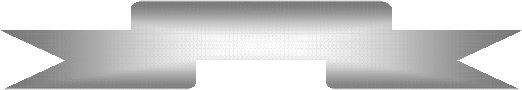 Ngolongnd.net	Page 1MỘT SỐ TRỌNG TÂM CỦA LUẬT QUẢN LÝ THUẾĐỀ CỨƠNG CÂU HỎITRỌNG TÂM CỦA LUẬT QUẢN LÝ THUẾ 2020Cập nhật theo Luật số: 38/2019/QH14 có hiệu lực từ 1/7/2020 I) CÂU HỎI Câu 1: Trình bày các đối tượng áp dụng Luật quản lý thuế?Câu 2: Trình bày các nội dung quản lý thuế?Câu 3: Trình bày các quyền của người nộp thuế theo Luật QLT? ( Đề thi Miền Bắc 2012 –Ngạch cán sự)Câu 4: Trình bày các trách nhiệm của người nộp thuế theo Luật QLT?Câu 5. Trình bày các trách nhiệm của cơ quan quản lý thuế theo Luật QLT? ( Đề thi Miền Nam 2012 –Ngạch CV và KTV thuế & Đề thi năm 2010 )Câu 6. Trình bày các Quyền hạn của cơ quan quản lý thuế theo Luật QLT?Câu 7: Nêu các nguyên tắc QLT? Việc áp dụng cơ chế quản lý rủi ro trong quản lý thuế được thực hiện như thế nào?Câu 8:Mã số thuế chấm dứt hiệu lực trong những trường hợp nào? Nguyên tắc chấm dứt hiệu lực mã số thuế được quy định như thế nào?Câu 9: Trình bày các nguyên tắc của việc khai thuế , tính thuế theo quy định của Luật QLT? Nêu hồ sơ khai thuế đối với loại thuế nộp theo tháng? ( Đề thi Miền Bắc 2014 –Ngạch CV và KTV thuế)Câu 10: Trình bày các TH được gia hạn nộp hồ sơ khai thuế? Thời hạn gia hạn nộp hồ sơ khai thuế?Câu 11: Sau khi nộp hồ sơ khai thuế, người nộp thuế có được nộp bổ sung hồ sơ khai thuế không? Câu 12: Nguyên tắc ấn định thuế ?Trình bày các trường hợp bị ấn định thuế theo quy định của Luật QLT? Căn cứ ấn định thuế được quy định như thế nào?Câu 13:Theo nghiên cứu luật QLT hiện hành, anh chị hãy cho biết:a.Người nộp thuế được gia hạn nộp thuế trong trường hợp nào? Thời gian quy đinh gia hạn thuế ? b.Thẩm quyền gia hạn nộp thuế? ( Câu 3 đề thi Miền Nam 2014 - Ngạch CV và KTV thuế) Câu 14: Theo nghiên cứu luật QLT hiện hành, anh chị hãy cho biết:Các Trường hợp thuộc diện hoàn thuế ?Việc phân loại hồ sơ hoàn thuế khi cơ quan QLT giải quyết hồ sơ hoàn thuế? Mục đích của việc phân loại hồ sơ hoàn thuế? ( Câu 1 đề thi Miền Bắc 2014 - Ngạch CV và KTV thuế)Câu 15: Nêu các loại thủ tục xác định số thuế được miễn , giảm Theo luật QLT?Câu 16: Nêu các trường hợp được xóa nợ tiền thuế , xóa tiền phạt thuế theo quy định luật QLT?Câu 17: Trình bày nghĩa vụ và quyền của đối tượng thanh tra thuế?Câu 18: Trình bày các trường hợp bị cưỡng chế thi hành quyết định hành chính thuế? (Đề thi Miền Trung 2014 –Ngạch CV và KTV thuế)Câu 19:Trình bày các biện pháp cưỡng chế thi hành quyết định hành chính thuế?Câu 20:Trình bày các hành vi vi phạm thủ tục thuế?Câu 21: Trình bày Nguyên tắc xử phạt vi phạm hành chính về quản lý thuế?Ngolongnd.net	Page 2MỘT SỐ TRỌNG TÂM CỦA LUẬT QUẢN LÝ THUẾCâu 22: Trình bày trách nhiệm và quyền hạn của cơ quan quản lý thuế trong việc giải quyết khiếu nại, tố cáo về thuế?Câu 23: Theo quy định của Luật quản lý thuế hiện hành, anh (chị) hãy cho biết:Kiểm tra thuế, thanh tra thuế là gì?So sánh sự khác nhau cơ bản của kiểm tra thuế và thanh tra thuế?( Câu 3 đề thi Miền Bắc 2016 - Ngạch CV và KTV thuế)Câu 24: Đối với hoạt động kinh doanh trực truyến ( online ) thì có phải kê khai, nộp thuế hay không? Phải nộp những loại thuế gì ? ( nếu có) Những khó khăn mà Nhà nước phải đối diện ? Đề xuất, phương pháp giải quyết ? ( Câu 1 đề thi Miền Nam 2019 - Ngạch CV và KTV thuế)Câu 25: Nêu các hành vi bị nghiêm cấm trong quản lý thuế?Câu 26: Giao dịch điện tử trong lĩnh vực thuế đối với NNT được quy định như thế nào?Câu 27: Trách nhiệm của cơ quan quản lý thuế trong việc ấn định thuế?Câu 28: Trách nhiệm của người nộp thuế trong việc nộp số tiền thuế ấn định?Câu 29: Thời hạn nộp thuế được quy định như thế nào?Câu 30: Phân loại hồ sơ hoàn thuế được quy định như thế nào? Thẩm quyền quyết định hoàn thuế? Câu 31:Trình bày các trường hợp được khoanh tiền thuế nợ? Thủ tục, hồ sơ, thời gian, thẩm quyền khoanh nợ?Câu 32: Nguyên tắc kiểm tra thuế, thanh tra thuế?Câu 33: Quyền và nghĩa vụ của người nộp thuế trong kiểm tra thuế tại trụ sở của người nộp thuế? Câu 34: Nhiệm vụ, quyền hạn của thủ trưởng cơ quan quản lý thuế ra quyết định kiểm tra thuế và công chức quản lý thuế trong việc kiểm tra thuế?Câu 35: Các trường hợp thanh tra thuế? Thời hạn thanh tra thuế?Câu 36: Nêu các BIỆN PHÁP ÁP DỤNG TRONG THANH TRA THUẾ ĐỐI VỚI TRƯỜNG HỢP CÓ DẤU HIỆU TRỐN THUẾ?Câu 37: Nêu các Hình thức xử phạt, mức phạt tiền và biện pháp khắc phục hậu quả vi phạm hành chính về quản lý thuế?Câu 38: Nêu các  Hành vi khai sai dẫn đến thiếu số tiền thuế phải nộp hoặc tăng số tiền thuế được miễn, giảm, hoàn, không thu?Câu 39: Nêu các Hành vi trốn thuế của doanh nghiệp?Câu 40: Nêu sự cầ thiết phải ban hành Luật QLT sửa đổi?II) TRẢ LỜI:Câu 1: Theo Luật QLT hiện hành, đối tứợng áp dụng Luật quản lý thuế gồm: ( Điều 2 Luật QLT)Người nộp thuế bao gồm:Tổ chức, hộ gia đình, hộ kinh doanh, cá nhân nộp thuế theo quy định của pháp luật về thuế;Tổ chức, hộ gia đình, hộ kinh doanh, cá nhân nộp các khoản thu khác thuộc ngân sách nhà nước;Tổ chức, cá nhân khấu trừ thuế.Ngolongnd.net	Page 3MỘT SỐ TRỌNG TÂM CỦA LUẬT QUẢN LÝ THUẾCơ quan quản lý thuế bao gồm:Cơ quan thuế bao gồm Tổng cục Thuế, Cục Thuế, Chi cục Thuế, Chi cục Thuế khu vực;Cơ quan hải quan bao gồm Tổng cục Hải quan, Cục Hải quan, Cục Kiểm tra sau thông quan, Chi cục Hải quan.Công chức quản lý thuế bao gồm công chức thuế, công chức hải quan.Cơ quan nhà nước, tổ chức, cá nhân khác có liên quan.Câu 2: Nội dung quản lý thuế ( Điều 4)Đăng ký thuế, khai thuế, nộp thuế, ấn định thuế.Hoàn thuế, miễn thuế, giảm thuế, không thu thuế.Khoanh tiền thuế nợ; xóa nợ tiền thuế, tiền chậm nộp, tiền phạt; miễn tiền chậm nộp, tiền phạt; không tính tiền chậm nộp; gia hạn nộp thuế; nộp dần tiền thuế nợ.Quản lý thông tin người nộp thuế.Quản lý hóa đơn, chứng từ.Kiểm tra thuế, thanh tra thuế và thực hiện biện pháp phòng, chống, ngăn chặn vi phạm pháp luật về thuế.Cưỡng chế thi hành quyết định hành chính về quản lý thuế.Xử phạt vi phạm hành chính về quản lý thuế.Giải quyết khiếu nại, tố cáo về thuế.Hợp tác quốc tế về thuế.Tuyên truyền, hỗ trợ người nộp thuế.Câu 3. Quyền của ngứời nộp thuế( Điều 16)Được hỗ trợ, hướng dẫn thực hiện việc nộp thuế; cung cấp thông tin, tài liệu để thực hiện nghĩa vụ, quyền lợi về thuế.Được nhận văn bản liên quan đến nghĩa vụ thuế của các cơ quan chức năng khi tiến hành thanh tra, kiểm tra, kiểm toán.Yêu cầu cơ quan quản lý thuế giải thích về việc tính thuế, ấn định thuế; yêu cầu giám định số lượng, chất lượng, chủng loại hàng hóa xuất khẩu, nhập khẩu.Được giữ bí mật thông tin, trừ các thông tin phải cung cấp cho cơ quan nhà nước có thẩm quyền hoặc thông tin công khai về thuế theo quy định của pháp luật.Hưởng các ưu đãi về thuế, hoàn thuế theo quy định của pháp luật về thuế; được biết thời hạn giải quyết hoàn thuế, số tiền thuế không được hoàn và căn cứ pháp lý đối với số tiền thuế không được hoàn.Ký hợp đồng với tổ chức kinh doanh dịch vụ làm thủ tục về thuế, đại lý làm thủ tục hải quan để thực hiện dịch vụ đại lý thuế, đại lý làm thủ tục hải quan.Được nhận quyết định xử lý về thuế, biên bản kiểm tra thuế, thanh tra thuế, được yêu cầu giải thích nội dung quyết định xử lý về thuế; được bảo lưu ý kiến trong biên bản kiểm tra thuế, thanh tra thuế; được nhận văn bản kết luận kiểm tra thuế, thanh tra thuế, quyết định xử lý về thuế sau thanh tra, kiểm tra của cơ quan quản lý thuế.Được bồi thường thiệt hại do cơ quan quản lý thuế, công chức quản lý thuế gây ra theo quy định của pháp luật.Yêu cầu cơ quan quản lý thuế xác nhận việc thực hiện nghĩa vụ nộp thuế của mình.Ngolongnd.net	Page 4MỘT SỐ TRỌNG TÂM CỦA LUẬT QUẢN LÝ THUẾKhiếu nại, khởi kiện quyết định hành chính, hành vi hành chính liên quan đến quyền và lợi ích hợp pháp của mình.Không bị xử phạt vi phạm hành chính về thuế, không tính tiền chậm nộp đối với trường hợp do người nộp thuế thực hiện theo văn bản hướng dẫn và quyết định xử lý của cơ quan thuế, cơ quan nhà nước có thẩm quyền liên quan đến nội dung xác định nghĩa vụ thuế của người nộp thuế.Tố cáo hành vi vi phạm pháp luật của công chức quản lý thuế và tổ chức, cá nhân khác theo quy định của pháp luật về tố cáo.Được tra cứu, xem, in toàn bộ chứng từ điện tử mà mình đã gửi đến cổng thông tin điện tử của cơ quan quản lý thuế theo quy định của Luật này và pháp luật về giao dịch điện tử.Được sử dụng chứng từ điện tử trong giao dịch với cơ quan quản lý thuế và cơ quan, tổ chức có liên quan.của công chức quản lý thuế và tổ chức, cá nhân khác.Câu 4.Trách nhiệm của ngứời nộp thuế ( Điều 17)Thực hiện đăng ký thuế, sử dụng mã số thuế theo quy định của pháp luật.Khai thuế chính xác, trung thực, đầy đủ và nộp hồ sơ thuế đúng thời hạn; chịu trách nhiệm trước pháp luật về tính chính xác, trung thực, đầy đủ của hồ sơ thuế.Nộp tiền thuế, tiền chậm nộp, tiền phạt đầy đủ, đúng thời hạn, đúng địa điểm.Chấp hành chế độ kế toán, thống kê và quản lý, sử dụng hóa đơn, chứng từ theo quy định của pháp luật.Ghi chép chính xác, trung thực, đầy đủ những hoạt động phát sinh nghĩa vụ thuế, khấu trừ thuế và giao dịch phải kê khai thông tin về thuế.Lập và giao hóa đơn, chứng từ cho người mua theo đúng số lượng, chủng loại, giá trị thực thanh toán khi bán hàng hóa, cung cấp dịch vụ theo quy định của pháp luật.Cung cấp chính xác, đầy đủ, kịp thời thông tin, tài liệu liên quan đến việc xác định nghĩa vụ thuế, bao gồm cả thông tin về giá trị đầu tư; số hiệu và nội dung giao dịch của tài khoản được mở tại ngân hàng thương mại, tổ chức tín dụng khác; giải thích việc tính thuế, khai thuế, nộp thuế theo yêu cầu của cơ quan quản lý thuế.Chấp hành quyết định, thông báo, yêu cầu của cơ quan quản lý thuế, công chức quản lý thuế theo quy định của pháp luật.Chịu trách nhiệm thực hiện nghĩa vụ thuế theo quy định của pháp luật trong trường hợp người đại diện theo pháp luật hoặc đại diện theo ủy quyền thay mặt người nộp thuế thực hiện thủ tục về thuế sai quy định.Người nộp thuế thực hiện hoạt động kinh doanh tại địa bàn có cơ sở hạ tầng về công nghệ thông tin phải thực hiện kê khai, nộp thuế, giao dịch với cơ quan quản lý thuế thông qua phương tiện điện tử theo quy định của pháp luật.Căn cứ tình hình thực tế và điều kiện trang bị công nghệ thông tin, Chính phủ quy định chi tiết việc người nộp thuế không phải nộp các chứng từ trong hồ sơ khai, nộp thuế, hồ sơ hoàn thuế và các hồ sơ thuế khác mà cơ quan quản lý nhà nước đã có.Xây dựng, quản lý, vận hành hệ thống hạ tầng kỹ thuật bảo đảm việc thực hiện giao dịch điện tử với cơ quan quản lý thuế, áp dụng kết nối thông tin liên quan đến việc thực hiện nghĩa vụ thuế với cơ quan quản lý thuế.Ngolongnd.net	Page 5MỘT SỐ TRỌNG TÂM CỦA LUẬT QUẢN LÝ THUẾNgười nộp thuế có phát sinh giao dịch liên kết có nghĩa vụ lập, lưu trữ, kê khai, cung cấp hồ sơ thông tin về người nộp thuế và các bên liên kết của người nộp thuế bao gồm cả thông tin về các bên liên kết cư trú tại các quốc gia, vùng lãnh thổ ngoài Việt Nam theo quy định của Chính phủ.Câu 5. Nhiệm vụ của cơ quan quản lý thuế ( Điều 18)Tổ chức thực hiện quản lý thu thuế và các khoản thu khác thuộc ngân sách nhà nước theo quy định của pháp luật về thuế và quy định khác của pháp luật có liên quan.Tuyên truyền, phổ biến, hướng dẫn pháp luật về thuế; công khai các thủ tục về thuế tại trụ sở, trang thông tin điện tử của cơ quan quản lý thuế và trên các phương tiện thông tin đại chúng.Giải thích, cung cấp thông tin liên quan đến việc xác định nghĩa vụ thuế cho người nộp thuế; cơ quan thuế có trách nhiệm công khai mức thuế phải nộp của hộ kinh doanh, cá nhân kinh doanh trên địa bàn xã, phường, thị trấn.Bảo mật thông tin của người nộp thuế, trừ các thông tin cung cấp cho cơ quan có thẩm quyền hoặc thông tin được công bố công khai theo quy định của pháp luật.Thực hiện việc miễn thuế; giảm thuế; xóa nợ tiền thuế, tiền chậm nộp, tiền phạt; miễn tiền chậm nộp, tiền phạt; không tính tiền chậm nộp; gia hạn nộp thuế; nộp dần tiền thuế nợ; khoanh tiền thuế nợ, không thu thuế; xử lý tiền thuế, tiền chậm nộp, tiền phạt nộp thừa; hoàn thuế theo quy định của Luật này và quy định khác của pháp luật có liên quan.Xác nhận việc thực hiện nghĩa vụ thuế của người nộp thuế khi có đề nghị theo quy định của pháp luật.Giải quyết khiếu nại, tố cáo liên quan đến việc thực hiện pháp luật về thuế theo thẩm quyền.Giao biên bản, kết luận, quyết định xử lý về thuế sau kiểm tra thuế, thanh tra thuế cho người nộp thuế và giải thích khi có yêu cầu.Bồi thường thiệt hại cho người nộp thuế theo quy định của pháp luật về trách nhiệm bồi thường của Nhà nước.Giám định để xác định số tiền thuế phải nộp của người nộp thuế theo trưng cầu, yêu cầu của cơ quan nhà nước có thẩm quyền.Xây dựng, tổ chức hệ thống thông tin điện tử và ứng dụng công nghệ thông tin để thực hiện giao dịch điện tử trong lĩnh vực thuế.Câu 6. Quyền hạn của cơ quan quản lý thuế ( Điều 19)Yêu cầu người nộp thuế cung cấp thông tin, tài liệu liên quan đến việc xác định nghĩa vụ thuế, bao gồm cả thông tin về giá trị đầu tư; số hiệu, nội dung giao dịch của các tài khoản được mở tại ngân hàng thương mại, tổ chức tín dụng khác và giải thích việc tính thuế, khai thuế, nộp thuế.Yêu cầu tổ chức, cá nhân có liên quan cung cấp thông tin, tài liệu liên quan đến việc xác định nghĩa vụ thuế và phối hợp với cơ quan quản lý thuế để thực hiện pháp luật về thuế.Kiểm tra thuế, thanh tra thuế theo quy định của pháp luật.Ấn định thuế.Cưỡng chế thi hành quyết định hành chính về quản lý thuế.Xử phạt vi phạm hành chính về quản lý thuế theo thẩm quyền; công khai trên phương tiện thông tin đại chúng các trường hợp vi phạm pháp luật về thuế.Ngolongnd.net	Page 6MỘT SỐ TRỌNG TÂM CỦA LUẬT QUẢN LÝ THUẾÁp dụng biện pháp ngăn chặn và bảo đảm việc xử phạt vi phạm hành chính về quản lý thuế theo quy định của pháp luật.Ủy nhiệm cho cơ quan, tổ chức, cá nhân thu một số loại thuế theo quy định của Chính phủ.Cơ quan thuế áp dụng cơ chế thỏa thuận trước về phương pháp xác định giá tính thuế với người nộp thuế, với cơ quan thuế nước ngoài, vùng lãnh thổ mà Việt Nam đã ký hiệp định tránh đánh thuế hai lần và ngăn ngừa việc trốn lậu thuế đối với thuế thu nhập.Mua thông tin, tài liệu, dữ liệu của các đơn vị cung cấp trong nước và ngoài nước để phục vụ công tác quản lý thuế; chi trả chi phí ủy nhiệm thu thuế từ tiền thuế thu được hoặc từ nguồn kinh phí của cơ quan quản lý thuế theo quy định của Chính phủ.Câu 7: Các nguyên tắc QLT: ( Điều 5)Mọi tổ chức, hộ gia đình, hộ kinh doanh, cá nhân có nghĩa vụ nộp thuế theo quy định của luật.Cơ quan quản lý thuế, các cơ quan khác của Nhà nước được giao nhiệm vụ quản lý thu thực hiện việc quản lý thuế theo quy định của Luật này và quy định khác của pháp luật có liên quan, bảo đảm công khai, minh bạch, bình đẳng và bảo đảm quyền, lợi ích hợp pháp của người nộp thuế.Cơ quan, tổ chức, cá nhân có trách nhiệm tham gia quản lý thuế theo quy định của pháp luật.Thực hiện cải cách thủ tục hành chính và ứng dụng công nghệ thông tin hiện đại trong quản lý thuế; áp dụng các nguyên tắc quản lý thuế theo thông lệ quốc tế, trong đó có nguyên tắc bản chất hoạt động, giao dịch quyết định nghĩa vụ thuế, nguyên tắc quản lý rủi ro trong quản lý thuế và các nguyên tắc khác phù hợp với điều kiện của Việt Nam.Áp dụng biện pháp ưu tiên khi thực hiện các thủ tục về thuế đối với hàng hóa xuất khẩu, nhập khẩu theo quy định của pháp luật về hải quan và quy định của Chính phủ.Việc áp dụng cơ chế quản lý rủi ro trong quản lý thuế đứợc thực hiện nhứ sau:Cơ quan thuế áp dụng quản lý rủi ro trong đăng ký thuế, khai thuế, nộp thuế, nợ thuế, cưỡng chế thi hành quyết định hành chính về quản lý thuế, hoàn thuế, kiểm tra thuế, thanh tra thuế, quản lý và sử dụng hóa đơn, chứng từ và các nghiệp vụ khác trong quản lý thuế.Cơ quan hải quan áp dụng quản lý rủi ro trong khai thuế, hoàn thuế, không thu thuế, kiểm tra thuế, thanh tra thuế và các nghiệp vụ khác trong quản lý thuế.Áp dụng cơ chế quản lý rủi ro trong quản lý thuế gồm nghiệp vụ thu thập, xử lý thông tin, dữ liệu liên quan đến người nộp thuế; xây dựng tiêu chí quản lý thuế; đánh giá việc tuân thủ pháp luật của người nộp thuế; phân loại mức độ rủi ro trong quản lý thuế và tổ chức thực hiện các biện pháp quản lý thuế phù hợp.Đánh giá việc tuân thủ pháp luật của người nộp thuế và phân loại mức độ rủi ro trong quản lý thuế được quy định như sau:Đánh giá mức độ tuân thủ pháp luật của người nộp thuế được thực hiện dựa trên hệ thống các tiêu chí, thông tin về lịch sử quá trình hoạt động của người nộp thuế, quá trình tuân thủ pháp luật và mối quan hệ hợp tác với cơ quan quản lý thuế trong việc thực hiện pháp luật về thuế và mức độ vi phạm pháp luật về thuế;Phân loại mức độ rủi ro trong quản lý thuế được thực hiện dựa trên mức độ tuân thủ pháp luật của người nộp thuế. Trong quá trình phân loại mức độ rủi ro, cơ quan quản lý thuế xem xét các nội dungNgolongnd.net	Page 7MỘT SỐ TRỌNG TÂM CỦA LUẬT QUẢN LÝ THUẾcó liên quan, gồm thông tin về dấu hiệu rủi ro; dấu hiệu, hành vi vi phạm trong quản lý thuế; thông tin về kết quả hoạt động nghiệp vụ của cơ quan quản lý thuế, cơ quan khác có liên quan theo quy định của Luật này;Cơ quan quản lý thuế sử dụng kết quả đánh giá việc tuân thủ pháp luật của người nộp thuế và kết quả phân loại mức độ rủi ro trong quản lý thuế để áp dụng các biện pháp quản lý thuế phù hợp.Cơ quan quản lý thuế ứng dụng hệ thống công nghệ thông tin để tự động tích hợp, xử lý dữ liệu phục vụ việc áp dụng quản lý rủi ro trong quản lý thuế.Bộ trưởng Bộ Tài chính quy định tiêu chí đánh giá việc tuân thủ pháp luật của người nộp thuế, phân loại mức độ rủi ro và việc áp dụng quản lý rủi ro trong quản lý thuế.Câu 8:Mã số thuế chấm dứt hiệu lực trong các trứờng hợp sau đây: ( Điều 39)Người nộp thuế đăng ký thuế cùng với đăng ký doanh nghiệp, đăng ký hợp tác xã, đăng ký kinh doanh thì thực hiện chấm dứt hiệu lực mã số thuế khi thuộc một trong các trường hợp sau đây:Chấm dứt hoạt động kinh doanh hoặc giải thể, phá sản;Bị thu hồi giấy chứng nhận đăng ký doanh nghiệp, giấy chứng nhận đăng ký hợp tác xã, giấy chứng nhận đăng ký kinh doanh;Bị chia, bị sáp nhập, bị hợp nhất.Người nộp thuế đăng ký thuế trực tiếp với cơ quan thuế thì thực hiện chấm dứt hiệu lực mã số thuế khi thuộc một trong các trường hợp sau đây:Chấm dứt hoạt động kinh doanh, không còn phát sinh nghĩa vụ thuế đối với tổ chức không kinh doanh;Bị thu hồi giấy chứng nhận đăng ký kinh doanh hoặc giấy phép tương đương;Bị chia, bị sáp nhập, bị hợp nhất;Bị cơ quan thuế ra thông báo người nộp thuế không hoạt động tại địa chỉ đã đăng ký; đ) Cá nhân chết, mất tích, mất năng lực hành vi dân sự theo quy định của pháp luật;Nhà thầu nước ngoài khi kết thúc hợp đồng;g) Nhà thầu, nhà đầu tư tham gia hợp đồng dầu khí khi kết thúc hợp đồng hoặc chuyển nhượng toàn bộ quyền lợi tham gia hợp đồng dầu khí.Nguyên tắc chấm dứt hiệu lực mã số thuế đứợc quy định nhứ sau:Mã số thuế không được sử dụng trong các giao dịch kinh tế kể từ ngày cơ quan thuế thông báo chấm dứt hiệu lực;Mã số thuế của tổ chức khi đã chấm dứt hiệu lực không được sử dụng lại, trừ trường hợp quy định tại Điều 40 của Luật này;Mã số thuế của hộ kinh doanh, cá nhân kinh doanh khi chấm dứt hiệu lực thì mã số thuế của người đại diện hộ kinh doanh không bị chấm dứt hiệu lực và được sử dụng để thực hiện nghĩa vụ thuế khác của cá nhân đó;Khi doanh nghiệp, tổ chức kinh tế, tổ chức khác và cá nhân chấm dứt hiệu lực mã số thuế thì đồng thời phải thực hiện chấm dứt hiệu lực đối với mã số thuế nộp thay;đ) Người nộp thuế là đơn vị chủ quản chấm dứt hiệu lực mã số thuế thì các đơn vị phụ thuộc phải bị chấm dứt hiệu lực mã số thuế.Ngolongnd.net	Page 8MỘT SỐ TRỌNG TÂM CỦA LUẬT QUẢN LÝ THUẾCâu 9: Các nguyên tắc của việc khai thuế , tính thuế theo quy định của Luật QLT (Điều 42)Người nộp thuế phải khai chính xác, trung thực, đầy đủ các nội dung trong tờ khai thuế theo mẫu do Bộ trưởng Bộ Tài chính quy định và nộp đủ các chứng từ, tài liệu quy định trong hồ sơ khai thuế với cơ quan quản lý thuế.Người nộp thuế tự tính số tiền thuế phải nộp, trừ trường hợp việc tính thuế do cơ quan quản lý thuế thực hiện theo quy định của Chính phủ.Người nộp thuế thực hiện khai thuế, tính thuế tại cơ quan thuế địa phương có thẩm quyền nơi có trụ sở. Trường hợp người nộp thuế hạch toán tập trung tại trụ sở chính, có đơn vị phụ thuộc tại đơn vị hành chính cấp tỉnh khác nơi có trụ sở chính thì người nộp thuế khai thuế tại trụ sở chính và tính thuế, phân bổ nghĩa vụ thuế phải nộp theo từng địa phương nơi được hưởng nguồn thu ngân sách nhà nước. Bộ trưởng Bộ Tài chính quy định chi tiết khoản này.Đối với hoạt động kinh doanh thương mại điện tử, kinh doanh dựa trên nền tảng số và các dịch vụ khác được thực hiện bởi nhà cung cấp ở nước ngoài không có cơ sở thường trú tại Việt Nam thì nhà cung cấp ở nước ngoài có nghĩa vụ trực tiếp hoặc ủy quyền thực hiện đăng ký thuế, khai thuế, nộp thuế tại Việt Nam theo quy định của Bộ trưởng Bộ Tài chính.Nguyên tắc kê khai, xác định giá tính thuế đối với giao dịch liên kết được quy định như sau:Kê khai, xác định giá giao dịch liên kết theo nguyên tắc phân tích, so sánh với các giao dịch độc lập và nguyên tắc bản chất hoạt động, giao dịch quyết định nghĩa vụ thuế để xác định nghĩa vụ thuế phải nộp như trong điều kiện giao dịch giữa các bên độc lập;Giá giao dịch liên kết được điều chỉnh theo giao dịch độc lập để kê khai, xác định số tiền thuế phải nộp theo nguyên tắc không làm giảm thu nhập chịu thuế;Người nộp thuế có quy mô nhỏ, rủi ro về thuế thấp được miễn thực hiện quy định tại điểm a, điểm b khoản này và được áp dụng cơ chế đơn giản hóa trong kê khai, xác định giá giao dịch liên kết.Nguyên tắc khai thuế đối với cơ chế thỏa thuận trước về phương pháp xác định giá tính thuế được quy định như sau:Việc áp dụng cơ chế thỏa thuận trước về phương pháp xác định giá tính thuế được thực hiện trên cơ sở đề nghị của người nộp thuế, sự thống nhất giữa cơ quan thuế và người nộp thuế theo thỏa thuận đơn phương, song phương và đa phương giữa cơ quan thuế, người nộp thuế và cơ quan thuế nước ngoài, vùng lãnh thổ có liên quan;Việc áp dụng cơ chế thỏa thuận trước về phương pháp xác định giá tính thuế phải dựa trên thông tin của người nộp thuế, cơ sở dữ liệu thương mại có sự kiểm chứng bảo đảm tính pháp lý;Việc áp dụng cơ chế thỏa thuận trước về phương pháp xác định giá tính thuế phải được Bộ trưởng Bộ Tài chính phê duyệt trước khi thực hiện; đối với các thỏa thuận song phương, đa phương có sự tham gia của cơ quan thuế nước ngoài thì được thực hiện theo quy định của pháp luật về điều ước quốc tế, thỏa thuận quốc tế.-Hồ sơ khai thuế đối với loại thuế nộp theo tháng:( Khoản 1- Điều 43)Hồ sơ khai thuế đối với loại thuế khai và nộp theo tháng là tờ khai thuế thángCâu 10:Các TH gia hạn nộp hồ sơ khai thuế: ( K1- Điều 46)Ngolongnd.net	Page 9MỘT SỐ TRỌNG TÂM CỦA LUẬT QUẢN LÝ THUẾNgười nộp thuế không có khả năng nộp hồ sơ khai thuế đúng thời hạn do thiên tai, thảm họa, dịch bệnh, hỏa hoạn, tai nạn bất ngờ thì được thủ trưởng cơ quan thuế quản lý trực tiếp gia hạn nộp hồ sơ khai thuế.Thời gian gia hạn nộp hồ sơ khai thuế:Thời gian gia hạn không quá 30 ngày đối với việc nộp hồ sơ khai thuế tháng, khai thuế quý, khai thuế năm, khai thuế theo từng lần phát sinh nghĩa vụ thuế; 60 ngày đối với việc nộp hồ sơ khai quyết toán thuế kể từ ngày hết thời hạn phải nộp hồ sơ khai thuế.Câu 11: Sau khi nộp hồ sơ khai thuế, ngứời nộp thuế đứợc nộp bổ sung hồ sơ khai thuế trong các trứờng hợp sau: ( Điều 47)Người nộp thuế phát hiện hồ sơ khai thuế đã nộp cho cơ quan thuế có sai, sót thì được khai bổ sung hồ sơ khai thuế trong thời hạn 10 năm kể từ ngày hết thời hạn nộp hồ sơ khai thuế của kỳ tính thuế có sai, sót nhưng trước khi cơ quan thuế, cơ quan có thẩm quyền công bố quyết định thanh tra, kiểm tra.Khi cơ quan thuế, cơ quan có thẩm quyền đã công bố quyết định thanh tra, kiểm tra thuế tại trụ sở của người nộp thuế thì người nộp thuế vẫn được khai bổ sung hồ sơ khai thuế.Sau khi cơ quan thuế, cơ quan có thẩm quyền đã ban hành kết luận, quyết định xử lý về thuế sau thanh tra, kiểm tra tại trụ sở của người nộp thuế thì việc khai bổ sung hồ sơ khai thuế được quy định như sau:Người nộp thuế được khai bổ sung hồ sơ khai thuế đối với trường hợp làm tăng số tiền thuế phải nộp, giảm số tiền thuế được khấu trừ hoặc giảm số tiền thuế được miễn, giảm, hoàn và bị xử phạt vi phạm hành chính về quản lý thuế .Trường hợp người nộp thuế phát hiện hồ sơ khai thuế có sai, sót nếu khai bổ sung làm giảm số tiền thuế phải nộp hoặc làm tăng số tiền thuế được khấu trừ, tăng số tiền thuế được miễn, giảm, hoàn thì thực hiện theo quy định về giải quyết khiếu nại về thuế.Hồ sơ khai bổ sung hồ sơ khai thuế bao gồm:Tờ khai bổ sung;Bản giải trình khai bổ sung và các tài liệu có liên quan.Đối với hàng hóa xuất khẩu, nhập khẩu, việc khai bổ sung hồ sơ khai thuế thực hiện theo quy định của pháp luật về hải quan.Câu 12:Nguyên tắc ấn định thuế:Ấn định thuế phải dựa trên các nguyên tắc quản lý thuế, căn cứ tính thuế, phương pháp tính thuế theo quy định của pháp luật về thuế, pháp luật về hải quan.Cơ quan quản lý thuế ấn định số tiền thuế phải nộp hoặc ấn định từng yếu tố, căn cứ tính thuế để xác định số tiền thuế phải nộp.Các trứờng hợp bị ấn định thuế theo quy định của Luật QLT: (Khoản 1- Điều 50)Không đăng ký thuế, không khai thuế, không nộp bổ sung hồ sơ thuế theo yêu cầu của cơ quan thuế hoặc khai thuế không đầy đủ, trung thực, chính xác về căn cứ tính thuế;Ngolongnd.net	Page 10MỘT SỐ TRỌNG TÂM CỦA LUẬT QUẢN LÝ THUẾKhông phản ánh hoặc phản ánh không đầy đủ, trung thực, chính xác số liệu trên sổ kế toán để xác định nghĩa vụ thuế;Không xuất trình sổ kế toán, hóa đơn, chứng từ và các tài liệu cần thiết liên quan đến việc xác định số tiền thuế phải nộp trong thời hạn quy định;Không chấp hành quyết định thanh tra thuế, kiểm tra thuế theo quy định;đ) Mua, bán, trao đổi và hạch toán giá trị hàng hóa, dịch vụ không theo giá trị giao dịch thông thường trên thị trường;Mua, trao đổi hàng hóa sử dụng hóa đơn không hợp pháp, sử dụng không hợp pháp hóa đơn mà hàng hóa là có thật theo xác định của cơ quan có thẩm quyền và đã được kê khai doanh thu tính thuế;Có dấu hiệu bỏ trốn hoặc phát tán tài sản để không thực hiện nghĩa vụ thuế;Thực hiện các giao dịch không đúng với bản chất kinh tế, không đúng thực tế phát sinh nhằm mục đích giảm nghĩa vụ thuế của người nộp thuế;Không tuân thủ quy định về nghĩa vụ kê khai, xác định giá giao dịch liên kết hoặc không cung cấp thông tin theo quy định về quản lý thuế đối với doanh nghiệp có phát sinh giao dịch liên kết.Căn cứ ấn định thuế bao gồm:Cơ sở dữ liệu của cơ quan quản lý thuế và cơ sở dữ liệu thương mại;So sánh số tiền thuế phải nộp của cơ sở kinh doanh cùng mặt hàng, ngành, nghề, quy mô tại địa phương; trường hợp tại địa phương của cơ sở kinh doanh không có thông tin về mặt hàng, ngành, nghề, quy mô của cơ sở kinh doanh thì so sánh với địa phương khác;Tài liệu và kết quả kiểm tra, thanh tra còn hiệu lực;Tỷ lệ thu thuế trên doanh thu đối với từng lĩnh vực, ngành, nghề theo quy định của pháp luật về thuế.Câu 13:Theo luật QLT hiện hành, ngứời nộp thuế đứợc gia hạn nộp thuế trong trứờng hợp sau:( Khoản 1- Điều 62)Bị thiệt hại vật chất, gây ảnh hưởng trực tiếp đến sản xuất, kinh doanh do gặp trường hợp bất khả kháng : Người nộp thuế bị thiệt hại vật chất do gặp thiên tai, thảm họa, dịch bệnh, hỏa hoạn, tai nạn bất ngờ;Phải ngừng hoạt động do di dời cơ sở sản xuất, kinh doanh theo yêu cầu của cơ quan có thẩm quyền làm ảnh hưởng đến kết quả sản xuất, kinh doanhThời gian quy đinh gia hạn nộp thuế :Không quá 02 năm kể từ ngày hết thời hạn nộp thuế đối với trường hợp quy định tại điểm a khoản 1 Điều này;Không quá 01 năm kể từ ngày hết thời hạn nộp thuế đối với trường hợp quy định tại điểm b khoản 1 Điều này.Thẩm quyền gia hạn nộp thuế: ( Điều 50)Thủ trưởng cơ quan quản lý thuế quản lý trực tiếp căn cứ hồ sơ gia hạn nộp thuế để quyết định số tiền thuế được gia hạn, thời gian gia hạn nộp thuế.Ngolongnd.net	Page 11MỘT SỐ TRỌNG TÂM CỦA LUẬT QUẢN LÝ THUẾChính phủ quyết định việc gia hạn nộp thuế cho các đối tượng, ngành, nghề kinh doanh gặp khó khăn đặc biệt trong từng thời kỳ nhất định. Việc gia hạn nộp thuế không dẫn đến điều chỉnh dự toán thu ngân sách nhà nước đã được Quốc hội quyết định.Câu 14:Các Trứờng hợp thuộc diện hoàn thuế ( Điều 70)1. Cơ quan quản lý thuế thực hiện hoàn thuế đối với tổ chức, cá nhân thuộc trường hợp hoàn thuế theo quy định của pháp luật về thuế.2. Cơ quan thuế hoàn trả tiền nộp thừa đối với trường hợp người nộp thuế có số tiền đã nộp ngân sách nhà nước lớn hơn số phải nộp ngân sách nhà nước theo quy định tại khoản 1 Điều 60 của Luật này:“- Người nộp thuế có số tiền thuế, tiền chậm nộp, tiền phạt đã nộp lớn hơn số tiền thuế, tiền chậm nộp, tiền phạt phải nộp thì được bù trừ số tiền thuế, tiền chậm nộp, tiền phạt nộp thừa với số tiền thuế, tiền chậm nộp, tiền phạt còn nợ hoặc trừ vào số tiền thuế, tiền chậm nộp, tiền phạt phải nộp của lần nộp thuế tiếp theo hoặc được hoàn trả số tiền thuế, tiền chậm nộp, tiền phạt nộp thừa khi người nộp thuế không còn nợ tiền thuế, tiền chậm nộp, tiền phạt.- Trường hợp người nộp thuế đề nghị bù trừ tiền thuế, tiền chậm nộp, tiền phạt nộp thừa với số tiền thuế, tiền chậm nộp, tiền phạt còn nợ thì không tính tiền chậm nộp tương ứng với khoản tiền bù trừ trong khoảng thời gian từ ngày phát sinh khoản nộp thừa đến ngày cơ quan quản lý thuế thực hiện bù trừ. ‘’’Việc phân loại hồ sơ hoàn thuế đứợc quy định nhứ sau: (điều 73)Hồ sơ hoàn thuế được phân loại thành hồ sơ thuộc diện kiểm tra trước hoàn thuế và hồ sơ thuộc diện hoàn thuế trước.Hồ sơ thuộc diện kiểm tra trước hoàn thuế bao gồm:Hồ sơ của người nộp thuế đề nghị hoàn thuế lần đầu của từng trường hợp hoàn thuế theo quy định của pháp luật về thuế. Trường hợp người nộp thuế có hồ sơ hoàn thuế gửi cơ quan quản lý thuế lần đầu nhưng không thuộc diện được hoàn thuế theo quy định thì lần đề nghị hoàn thuế kế tiếp vẫn xác định là đề nghị hoàn thuế lần đầu;Hồ sơ của người nộp thuế đề nghị hoàn thuế trong thời hạn 02 năm kể từ thời điểm bị xử lý về hành vi trốn thuế;Hồ sơ của tổ chức giải thể, phá sản, chấm dứt hoạt động, bán, giao và chuyển giao doanh nghiệp nhà nước;Hồ sơ hoàn thuế thuộc loại rủi ro về thuế cao theo phân loại quản lý rủi ro trong quản lý thuế;đ) Hồ sơ hoàn thuế thuộc trường hợp hoàn thuế trước nhưng hết thời hạn theo thông báo bằng văn bản của cơ quan quản lý thuế mà người nộp thuế không giải trình, bổ sung hồ sơ hoàn thuế hoặc có giải trình, bổ sung hồ sơ hoàn thuế nhưng không chứng minh được số tiền thuế đã khai là đúng;Hồ sơ hoàn thuế đối với hàng hóa xuất khẩu, nhập khẩu không thực hiện thanh toán qua ngân hàng thương mại, tổ chức tín dụng khác theo quy định của pháp luật;g) Hồ sơ hoàn thuế đối với hàng hóa xuất khẩu, nhập khẩu thuộc diện phải kiểm tra trước hoàn thuế theo quy định của Chính phủ.Ngolongnd.net	Page 12MỘT SỐ TRỌNG TÂM CỦA LUẬT QUẢN LÝ THUẾMục đích của việc phân loại hồ sơ hoàn thuế:1, Để đảm bảo hài hòa 2 mục tiêu trong quản lý thuếGiải quyết hoàn thuế nhanh chóng, chính xácQuản lý chặt chẽ và ngăn ngừa, chống gian lận thuế2, Đối với những đối tượng rủi ro cao thì thực hiện kiểm tra trước, hoàn thuế sau để phát hiện và ngăn chặn kịp thời hành vi gian lận thuế3, Đối vỡi những đối tượng tuân thủ quy định pháp luật về thuế tốt, ít rủi ro thì hoàn thuế trước, kiểm tra sau để tạo điều kiện thuận lợi cho SXKD, góp phần khuyến khích NNT tuân thủ tốt PL về thuế.Câu 15: Các loại thủ tục xác định số thuế đứợc miễn , giảm Theo luật QLT:(Điều 80)I Hồ sơ miễn thuế, giảm thuếHồ sơ miễn thuế, giảm thuế đối với trường hợp người nộp thuế tự xác định số tiền thuế được miễn, giảm bao gồm:Tờ khai thuế;Tài liệu liên quan đến việc xác định số tiền thuế được miễn, giảm.Hồ sơ miễn thuế, giảm thuế đối với trường hợp cơ quan quản lý thuế quyết định miễn thuế, giảm thuế bao gồm:Văn bản đề nghị miễn thuế, giảm thuế trong đó nêu rõ loại thuế đề nghị miễn, giảm; lý do miễn thuế, giảm thuế; số tiền thuế đề nghị miễn, giảm;Tài liệu liên quan đến việc xác định số tiền thuế đề nghị miễn, giảm.Nộp và tiếp nhận hồ sơ miễn thuế, giảm thuế( điều 81)Trường hợp người nộp thuế tự xác định số tiền thuế được miễn, giảm thì việc nộp và tiếp nhận hồ sơ miễn thuế, giảm thuế được thực hiện đồng thời với việc khai, nộp và tiếp nhận hồ sơ khai thuế quy định tại Chương IV của Luật này.Trường hợp cơ quan quản lý thuế quyết định miễn thuế, giảm thuế theo quy định của pháp luật về thuế thì việc nộp hồ sơ miễn thuế, giảm thuế được quy định như sau:Đối với thuế xuất khẩu, thuế nhập khẩu và các loại thuế khác liên quan đến hàng hóa xuất khẩu, nhập khẩu thì hồ sơ được nộp tại cơ quan hải quan có thẩm quyền giải quyết theo quy định của Chính phủ;Đối với các loại thuế khác thì hồ sơ được nộp tại cơ quan thuế quản lý trực tiếp.Người nộp thuế nộp hồ sơ miễn thuế, giảm thuế thông qua hình thức sau đây:Nộp hồ sơ trực tiếp tại cơ quan quản lý thuế;Gửi hồ sơ qua đường bưu chính;Gửi hồ sơ điện tử qua cổng giao dịch điện tử của cơ quan quản lý thuế.Câu 16: Các trứờng hợp đứợc xóa nợ tiền thuế , xóa tiền phạt thuế theo quy định luật QLT( Điều 85)Ngolongnd.net	Page 13MỘT SỐ TRỌNG TÂM CỦA LUẬT QUẢN LÝ THUẾDoanh nghiệp, hợp tác xã bị tuyên bố phá sản đã thực hiện các khoản thanh toán theo quy định của pháp luật về phá sản mà không còn tài sản để nộp tiền thuế, tiền chậm nộp, tiền phạt.Cá nhân đã chết hoặc bị Tòa án tuyên bố là đã chết, mất năng lực hành vi dân sự mà không có tài sản, bao gồm cả tài sản được thừa kế để nộp tiền thuế, tiền chậm nộp, tiền phạt còn nợ.Các khoản nợ tiền thuế, tiền chậm nộp, tiền phạt của người nộp thuế không thuộc trường hợp quy định tại khoản 1 và khoản 2 Điều này mà cơ quan quản lý thuế đã áp dụng biện pháp cưỡng chế quy định và các khoản nợ tiền thuế, tiền chậm nộp, tiền phạt này đã quá 10 năm kể từ ngày hết thời hạn nộp thuế nhưng không có khả năng thu hồi.Người nộp thuế là cá nhân, cá nhân kinh doanh, chủ hộ gia đình, chủ hộ kinh doanh, chủ doanh nghiệp tư nhân và công ty trách nhiệm hữu hạn một thành viên đã được xóa nợ tiền thuế, tiền chậm nộp, tiền phạt quy định tại khoản này trước khi quay lại sản xuất, kinh doanh hoặc thành lập cơ sở sản xuất, kinh doanh mới thì phải hoàn trả cho Nhà nước khoản nợ tiền thuế, tiền chậm nộp, tiền phạt đã được xóa.Tiền thuế, tiền chậm nộp, tiền phạt đối với các trường hợp bị ảnh hưởng do thiên tai, thảm họa, dịch bệnh có phạm vi rộng đã được xem xét miễn tiền chậm nộp theo quy định và đã được gia hạn nộp thuế theo quy định  mà vẫn còn thiệt hại, không có khả năng phục hồi được sản xuất, kinh doanh và không có khả năng nộp tiền thuế, tiền chậm nộp, tiền phạt.Câu 17: Nghĩa vụ và quyền của đối tứợng thanh tra thuế: ( Điều 118)1. Đối tứợng thanh tra thuế có các quyền sau đây:Giải trình về những vấn đề có liên quan đến nội dung thanh tra thuế;Khiếu nại về quyết định, hành vi của người ra quyết định thanh tra, trưởng đoàn thanh tra, thành viên của đoàn thanh tra trong quá trình thanh tra; khiếu nại về kết luận thanh tra, quyết định xử lý sau thanh tra theo quy định của pháp luật về khiếu nại; trong khi chờ giải quyết khiếu nại, người khiếu nại vẫn phải thực hiện các quyết định đó;Nhận biên bản thanh tra thuế và yêu cầu giải thích nội dung biên bản thanh tra thuế;Từ chối cung cấp thông tin, tài liệu không liên quan đến nội dung thanh tra thuế, thông tin, tài liệu thuộc bí mật Nhà nước, trừ trường hợp pháp luật có quy định khác;đ) Yêu cầu bồi thường thiệt hại theo quy định của pháp luật;Tố cáo hành vi vi phạm pháp luật của thủ trưởng cơ quan quản lý thuế, trưởng đoàn thanh tra thuế và thành viên của đoàn thanh tra thuế theo quy định của pháp luật.2. Đối tượng thanh tra thuế có các nghĩa vụ sau đây:Chấp hành quyết định thanh tra thuế;Cung cấp kịp thời, đầy đủ, chính xác các thông tin, tài liệu theo yêu cầu của người ra quyết định thanh tra, trưởng đoàn thanh tra, thành viên của đoàn thanh tra và phải chịu trách nhiệm trước pháp luật về tính chính xác, trung thực của thông tin, tài liệu đã cung cấp;Thực hiện yêu cầu, kiến nghị, kết luận thanh tra thuế, quyết định xử lý của người ra quyết định thanh tra, trưởng đoàn thanh tra, các thành viên của đoàn thanh tra và cơ quan nhà nước có thẩm quyền;Ký biên bản thanh tra..Ngolongnd.net	Page 14Câu 18: Các trứờng hợp bị cứỡng chế thi hành quyết định hành chính thuế: ( Điều 124)Người nộp thuế có tiền thuế nợ quá 90 ngày kể từ ngày hết thời hạn nộp theo quy định.Người nộp thuế có tiền thuế nợ khi hết thời hạn gia hạn nộp tiền thuế.Người nộp thuế có tiền thuế nợ có hành vi phát tán tài sản hoặc bỏ trốn.Người nộp thuế không chấp hành quyết định xử phạt vi phạm hành chính về quản lý thuế theo thời hạn ghi trên quyết định xử phạt vi phạm hành chính về quản lý thuế, trừ trường hợp được hoãn hoặc tạm đình chỉ thi hành quyết định xử phạt.Chưa thực hiện biện pháp cưỡng chế thuế đối với trường hợp người nộp thuế được cơ quan quản lý thuế khoanh tiền thuế nợ trong thời hạn khoanh nợ; không tính tiền chậm nộp thuế theo quy định của Luật này; được nộp dần tiền thuế nợ trong thời hạn nhưng không quá 12 tháng kể từ ngày bắt đầu của thời hạn cưỡng chế thuế.Việc nộp dần tiền thuế nợ được thủ trưởng cơ quan quản lý trực tiếp người nộp thuế xem xét trên cơ sở đề nghị của người nộp thuế và phải có bảo lãnh của tổ chức tín dụng. Bộ trưởng Bộ Tài chính quy định số lần nộp dần và hồ sơ, thủ tục về nộp dần tiền thuế nợ.Không thực hiện biện pháp cưỡng chế đối với người nộp thuế có nợ phí hải quan và lệ phí hàng hóa, phương tiện quá cảnh.Cá nhân là người đại diện theo pháp luật của người nộp thuế phải hoàn thành nghĩa vụ nộp thuế của doanh nghiệp đang bị cưỡng chế thi hành quyết định hành chính về quản lý thuế trước khi xuất cảnh và có thể bị tạm hoãn xuất cảnh theo quy định của pháp luật về xuất cảnh, nhập cảnh.Câu 19:Các biện pháp cứỡng chế thi hành quyết định hành chính thuế:( Khoản 1 –Điều 125)Trích tiền từ tài khoản của đối tượng bị cưỡng chế thi hành quyết định hành chính về quản lý thuế tại Kho bạc Nhà nước, ngân hàng thương mại, tổ chức tín dụng khác; phong tỏa tài khoản;Khấu trừ một phần tiền lương hoặc thu nhập;Dừng làm thủ tục hải quan đối với hàng hóa xuất khẩu, nhập khẩu;Ngừng sử dụng hóa đơn;đ) Kê biên tài sản, bán đấu giá tài sản kê biên theo quy định của pháp luật;Thu tiền, tài sản khác của đối tượng bị cưỡng chế thi hành quyết định hành chính về quản lý thuế do cơ quan, tổ chức, cá nhân khác đang nắm giữ;Thu hồi giấy chứng nhận đăng ký doanh nghiệp, giấy chứng nhận đăng ký kinh doanh, giấy chứng nhận đăng ký hợp tác xã, giấy chứng nhận đăng ký đầu tư, giấy phép thành lập và hoạt động, giấy phép hành nghề.Câu 20:Các hành vi vi phạm thủ tục thuế:( Khoản 1- Điều 141)Hành vi vi phạm về thời hạn đăng ký thuế; thời hạn thông báo thay đổi thông tin trong đăng ký thuế;Hành vi vi phạm về thời hạn nộp hồ sơ khai thuế trong khoảng thời gian 90 ngày kể từ ngày hết thời hạn nộp hồ sơ khai thuế hoặc ngày hết thời hạn gia hạn nộp hồ sơ khai thuế theo quy định của Luật này;Ngolongnd.net	Page 15Hành vi vi phạm về thời hạn nộp hồ sơ khai thuế trong khoảng thời gian từ ngày hết hạn phải nộp tờ khai hải quan đến trước ngày xử lý hàng hóa không có người nhận theo quy định của Luật Hải quan;Hành vi khai sai, khai không đầy đủ các nội dung trong hồ sơ thuế nhưng không dẫn đến thiếu số tiền thuế phải nộp hoặc tăng số tiền thuế được miễn, giảm, hoàn, không thu thuế, trừ trường hợp người nộp thuế khai bổ sung trong thời hạn quy định;đ) Hành vi vi phạm quy định về cung cấp thông tin liên quan đến xác định nghĩa vụ thuế;Hành vi vi phạm quy định về chấp hành quyết định kiểm tra thuế, thanh tra thuế, cưỡng chế thi hành quyết định hành chính về quản lý thuế.Câu 21: Nguyên tắc xử phạt vi phạm hành chính về quản lý thuế( Điều 136)Việc xử phạt vi phạm hành chính về quản lý thuế được thực hiện theo quy định của pháp luật về quản lý thuế và pháp luật về xử lý vi phạm hành chính.Vi phạm hành chính về sử dụng hóa đơn không hợp pháp, sử dụng không hợp pháp hóa đơn hoặc sử dụng hóa đơn không đúng quy định dẫn đến thiếu thuế, trốn thuế thì không xử phạt vi phạm hành chính về hóa đơn mà bị xử phạt vi phạm hành chính về quản lý thuế.Mức phạt tiền tối đa đối với hành vi khai sai dẫn đến thiếu số tiền thuế phải nộp hoặc tăng số tiền thuế được miễn, giảm, hoàn, không thu, hành vi trốn thuế thực hiện theo quy định của Luật này.Đối với cùng một hành vi vi phạm hành chính về quản lý thuế thì mức phạt tiền đối với tổ chức bằng 02 lần mức phạt tiền đối với cá nhân, trừ mức phạt tiền đối với hành vi khai sai dẫn đến thiếu số tiền thuế phải nộp hoặc tăng số tiền thuế được miễn, giảm, hoàn, không thu, hành vi trốn thuế.Trường hợp người nộp thuế bị ấn định thuế theo quy định tại Điều 50 và Điều 52 của Luật này thì tùy theo tính chất, mức độ của hành vi vi phạm có thể bị xử phạt vi phạm hành chính về quản lý thuế theo quy định của Luật này.Người có thẩm quyền đang thi hành công vụ phát hiện hành vi vi phạm hành chính về quản lý thuế có trách nhiệm lập biên bản vi phạm hành chính theo quy định. Trường hợp người nộp thuế đăng ký thuế, nộp hồ sơ khai thuế, quyết toán thuế điện tử nếu thông báo tiếp nhận hồ sơ đăng ký thuế, hồ sơ khai thuế, hồ sơ quyết toán thuế bằng phương thức điện tử xác định rõ hành vi vi phạm hành chính về quản lý thuế của người nộp thuế thì thông báo này là biên bản vi phạm hành chính làm căn cứ ban hành quyết định xử phạt.Trường hợp vi phạm pháp luật về quản lý thuế đến mức phải truy cứu trách nhiệm hình sự thì thực hiện theo quy định của pháp luật về hình sự.Câu 22: Trách nhiệm và quyền hạn của cơ quan quản lý thuế trong việc giải quyết khiếu nại, tố cáo về thuế:(Điều 149)Cơ quan quản lý thuế nhận được khiếu nại về việc thực hiện pháp luật về thuế có quyền yêu cầu người khiếu nại cung cấp hồ sơ, tài liệu liên quan đến việc khiếu nại; nếu người khiếu nại từ chối cung cấp hồ sơ, tài liệu thì có quyền từ chối xem xét giải quyết khiếu nại.Ngolongnd.net	Page 16Cơ quan quản lý thuế phải hoàn trả số tiền thuế, tiền chậm nộp, tiền phạt thu không đúng cho người nộp thuế, bên thứ ba trong thời hạn 15 ngày kể từ ngày nhận được quyết định xử lý của cơ quan có thẩm quyền.Đối với vụ việc khiếu nại phức tạp, thủ trưởng cơ quan quản lý thuế là người giải quyết khiếu nại thực hiện tham vấn các cơ quan, tổ chức có liên quan, bao gồm cả khiếu nại lần đầu. Khi thực hiện việc tham vấn, thủ trưởng cơ quan quản lý thuế phải ban hành quyết định thành lập Hội đồng tham vấn. Hội đồng tham vấn hoạt động theo nguyên tắc biểu quyết theo đa số. Kết quả biểu quyết là cơ sở để thủ trưởng cơ quan quản lý thuế tham khảo khi ra quyết định xử lý khiếu nại. Thủ trưởng cơ quan quản lý thuế là người ra quyết định và chịu trách nhiệm về quyết định xử lý khiếu nại.cơ quan có thẩm quyền theo quy định của pháp luật.Câu 23:Khái niệm kiểm tra thuế, thanh tra thuế:Kiể m tra thuế:Kiểm tra thuế là hoạt động thường xuyên mang tính nghiệp vụ của cơ quan quản lý thuế nhằm đánh giátính đầy đủ, chính xác của các thông tin, chứng từ trong hồ sơ thuế hoặc đánh giá việc tuân thủ pháp luật của người nộp thuế;(Khái niệm kiểm tra thuế trong giáo trình Quản lý thuế của Học viện Tài chính: Kiểm tra thuế là hoạt động của cơ quan thuế trong việc xem xét tình hình thực tế của đối tượng kiểm tra, từ đó đối chiếu với chức năng, nhiệm vụ, yêu cầu đặt ra đối với đối tượng kiểm tra để có những nhận xét, đánh giá về tình hình chấp hành nghĩa vụ thuế của đối tượng kiểm tra).Thanh tra thuế:Thanh tra thuế là hoạt động của cơ quan quản lý thuế nhằm đánh giá việc chấp hành pháp luật của người nộp thuế, xác minh và thu thập chứng cứ để xác định hành vi vi phạm pháp luật về thuế dựa trên cơ sở phân tích thông tin, dữ liệu liên quan đến người nộp thuế.(Khái niệm thanh tra thuế trong giáo trình Quản lý thuế của Học viện Tài chính: Thanh tra thuế là hoạt động kiểm tra của tổ chức chuyên trách làm công tác kiểm tra của cơ quan thuế đối với đối tượng thanh tra nhằm phát hiện, ngăn chặn và xử lý những hành vi trái pháp luật)2. So sánh sự khác nhau cơ bản của kiểm tra thuế và thanh tra thuế:Ngolongnd.net	Page 17 Gợi ý trả lời: Đối với hoạt động kinh doanh trực truyến ( online ) , cá nhân, cơ sổ kinh doanh phải kê khai, nộp thuế .Ngứời Kinh doanh online phải nộp những loại thuế sau:Thuế môn bàiThuế khoán: đối với mức doanh thu 100 triệu đồng/năm trở lên, gồm 2 loại sau:+ Thuế GTGT : tỉ lệ 1%+ Thuế TNCN :tỉ lệ 0,5%Những khó khăn mà Nhà nứớc phải đối diện :Thiếu chế tài để quản lý-Quản lý thuế đối với hoạt động kinh doanh qua mạng hiện gặp nhiều khó khăn, do các giao dịch chủ yếu thanh toán bằng tiền mặt nên việc xác định doanh thu, chi phí không hề dễ dàng.Ngolongnd.net	Page 18Những giao dịch thông qua mạng xã hội hoàn toàn không hóa đơn, chứng từ giao dịch giữa người mua và người bán.-Người kinh doanh chưa tự giác kê khai, giấu doanh thu-Phần lớn các chủ thể kinh doanh qua mạng thường kê khai và có mức đóng thuế dưới mức thu nhập. Dẫn tới không chỉ thuế thu nhập cá nhân, thuế thu nhập doanh nghiệp mà Nhà nước còn thất thu một khoản thuế rất lớn là thuế giá trị gia tăng.Đề xuất, phứơng pháp giải quyết :Hạn chế thanh toán bằng tiền mặt. Để công tác chống thất thu NSNN hiệu quả hơn, nên quy định tất cả các tổ chức cá nhân hoạt động kinh doanh online phải thanh toán qua ngân hàng.Phối hợp với cơ quan quản lý các trang mạng trực tuyến, Ứng dụng CNTT bằng việc cộng tác với các nhà mạng, các đơn vị chuyên ngành liên quan để kiểm soát, quản lý, xác định thuế và thu thuế.-Cần có chế tài xử phạt những cá nhân, doanh nghiệp vi phạm trong việc thực hiện nghĩa vụ nộp thuế đối với Nhà nước-Cơ quan thuế nên nắm thông tin thông qua các đơn vị giao nhận, giá trị hợp đồng giao nhận để xác định doanh thu của người bán; hoặc liên hệ với những nhà sản xuất, cung cấp sản phẩm cho người bán để biết được số lượng hàng hóa họ cung cấp cho người bán trong một năm là bao nhiêu.-Ngoài ra, cơ quan thuế có thể xác minh tài khoản của cá nhân kinh doanh trên facebook, mạng xã hội có thanh toán qua ngân hàng, từ đó nắm được doanh thu.Câu 25: Các hành vi bị nghiêm cấm trong quản lý thuế ( điều 6)Thông đồng, móc nối, bao che giữa người nộp thuế và công chức quản lý thuế, cơ quan quản lý thuế để chuyển giá, trốn thuế.Gây phiền hà, sách nhiễu đối với người nộp thuế.Lợi dụng để chiếm đoạt hoặc sử dụng trái phép tiền thuế.Cố tình không kê khai hoặc kê khai thuế không đầy đủ, kịp thời, chính xác về số tiền thuế phải nộp.Cản trở công chức quản lý thuế thi hành công vụ.Sử dụng mã số thuế của người nộp thuế khác để thực hiện hành vi vi phạm pháp luật hoặc cho người khác sử dụng mã số thuế của mình không đúng quy định của pháp luật.Bán hàng hóa, cung cấp dịch vụ không xuất hóa đơn theo quy định của pháp luật, sử dụng hóa đơn không hợp pháp và sử dụng không hợp pháp hóa đơn.Làm sai lệch, sử dụng sai mục đích, truy cập trái phép, phá hủy hệ thống thông tin người nộp thuế.Câu 26: Giao dịch điện tử trong lĩnh vực thuế đối với NNT đứợc quy định nhứ sau(Điều 8)Ngolongnd.net	Page 19Người nộp thuế, cơ quan quản lý thuế, cơ quan quản lý nhà nước, tổ chức, cá nhân có đủ điều kiện thực hiện giao dịch điện tử trong lĩnh vực thuế phải thực hiện giao dịch điện tử với cơ quan quản lý thuế theo quy định của Luật này và pháp luật về giao dịch điện tử.Người nộp thuế đã thực hiện giao dịch điện tử trong lĩnh vực thuế thì không phải thực hiện phương thức giao dịch khác.Cơ quan quản lý thuế khi tiếp nhận, trả kết quả giải quyết thủ tục hành chính thuế cho người nộp thuế bằng phương thức điện tử phải xác nhận việc hoàn thành giao dịch điện tử của người nộp thuế, bảo đảm quyền của người nộp thuế quy định tại Điều 16 của Luật này.Người nộp thuế phải thực hiện yêu cầu của cơ quan quản lý thuế nêu tại thông báo, quyết định, văn bản điện tử như đối với thông báo, quyết định, văn bản bằng giấy của cơ quan quản lý thuế.Chứng từ điện tử sử dụng trong giao dịch điện tử phải được ký điện tử phù hợp với quy định của pháp luật về giao dịch điện tử.Cơ quan, tổ chức đã kết nối thông tin điện tử với cơ quan quản lý thuế thì phải sử dụng chứng từ điện tử trong quá trình thực hiện giao dịch với cơ quan quản lý thuế; sử dụng chứng từ điện tử do cơ quan quản lý thuế cung cấp để giải quyết các thủ tục hành chính cho người nộp thuế và không được yêu cầu người nộp thuế nộp chứng từ giấy.Câu 27: Trách nhiệm của cơ quan quản lý thuế trong việc ấn định thuế: ( Đều 53)Cơ quan quản lý thuế thông báo bằng văn bản cho người nộp thuế về lý do ấn định thuế, căn cứ ấn định thuế, số tiền thuế ấn định, thời hạn nộp tiền thuế.Trường hợp cơ quan quản lý thuế thực hiện ấn định thuế qua kiểm tra thuế, thanh tra thuế thì lý do ấn định thuế, căn cứ ấn định thuế, số tiền thuế ấn định, thời hạn nộp tiền thuế phải được ghi trong biên bản kiểm tra thuế, thanh tra thuế, quyết định xử lý về thuế của cơ quan quản lý thuế.Trường hợp số tiền thuế ấn định của cơ quan quản lý thuế lớn hơn số tiền thuế phải nộp theo quyết định giải quyết khiếu nại của cơ quan có thẩm quyền hoặc bản án, quyết định của Tòa án thì cơ quan quản lý thuế phải hoàn trả số tiền thuế nộp thừa.Trường hợp số tiền thuế ấn định của cơ quan quản lý thuế nhỏ hơn số tiền thuế phải nộp theo quyết định giải quyết khiếu nại của cơ quan có thẩm quyền hoặc bản án, quyết định của Tòa án thì người nộp thuế có trách nhiệm nộp bổ sung. Cơ quan quản lý thuế chịu trách nhiệm về việc ấn định thuế.Câu 28: Trách nhiệm của ngứời nộp thuế trong việc nộp số tiền thuế ấn định: ( Điều 54)Người nộp thuế phải nộp số tiền thuế ấn định theo quyết định xử lý về thuế của cơ quan quản lý thuế; trường hợp không đồng ý với số tiền thuế do cơ quan quản lý thuế ấn định thì người nộp thuế vẫn phải nộp số tiền thuế đó, đồng thời có quyền đề nghị cơ quan quản lý thuế giải thích hoặc khiếu nại, khởi kiện về việc ấn định thuế. Người nộp thuế có trách nhiệm cung cấp các hồ sơ, tài liệu để chứng minh cho việc khiếu nại, khởi kiện.Câu 29: Thời hạn nộp thuế đứợc quy định nhứ sau: ( Điều 55)Trường hợp người nộp thuế tính thuế, thời hạn nộp thuế chậm nhất là ngày cuối cùng của thời hạn nộp hồ sơ khai thuế. Trường hợp khai bổ sung hồ sơ khai thuế, thời hạn nộp thuế là thời hạn nộp hồ sơ khai thuế của kỳ tính thuế có sai, sót.Ngolongnd.net	Page 20MỘT SỐ TRỌNG TÂM CỦA LUẬT QUẢN LÝ THUẾĐối với thuế thu nhập doanh nghiệp thì tạm nộp theo quý, thời hạn nộp thuế chậm nhất là ngày 30 của tháng đầu quý sau.Đối với dầu thô, thời hạn nộp thuế tài nguyên, thuế thu nhập doanh nghiệp theo lần xuất bán dầu thô là 35 ngày kể từ ngày xuất bán đối với dầu thô bán nội địa hoặc kể từ ngày thông quan hàng hóa theo quy định của pháp luật về hải quan đối với dầu thô xuất khẩu.Đối với khí thiên nhiên, thời hạn nộp thuế tài nguyên, thuế thu nhập doanh nghiệp theo tháng.Trường hợp cơ quan thuế tính thuế, thời hạn nộp thuế là thời hạn ghi trên thông báo của cơ quan thuế.Đối với các khoản thu khác thuộc ngân sách nhà nước từ đất, tiền cấp quyền khai thác tài nguyên nước, tài nguyên khoáng sản, lệ phí trước bạ, lệ phí môn bài thì thời hạn nộp theo quy định của Chính phủ.Đối với hàng hóa xuất khẩu, nhập khẩu thuộc đối tượng chịu thuế theo quy định của pháp luật về thuế, thời hạn nộp thuế thực hiện theo quy định của Luật Thuế xuất khẩu, thuế nhập khẩu; trường hợp phát sinh số tiền thuế phải nộp sau khi thông quan hoặc giải phóng hàng hóa thì thời hạn nộp thuế phát sinh được thực hiện như sau:Thời hạn nộp thuế khai bổ sung, nộp số tiền thuế ấn định được áp dụng theo thời hạn nộp thuế của tờ khai hải quan ban đầu;Thời hạn nộp thuế đối với hàng hóa phải phân tích, giám định để xác định chính xác số tiền thuế phải nộp; hàng hóa chưa có giá chính thức tại thời điểm đăng ký tờ khai hải quan; hàng hóa có khoản thực thanh toán, hàng hóa có các khoản điều chỉnh cộng vào trị giá hải quan chưa xác định được tại thời điểm đăng ký tờ khai hải quan được thực hiện theo quy định của Bộ trưởng Bộ Tài chính.Câu 30:Phân loại hồ sơ hoàn thuế đứợc quy định nhứ sau: ( Điều 73)Hồ sơ hoàn thuế được phân loại thành hồ sơ thuộc diện kiểm tra trước hoàn thuế và hồ sơ thuộc diện hoàn thuế trước.Hồ sơ thuộc diện kiểm tra trước hoàn thuế bao gồm:Hồ sơ của người nộp thuế đề nghị hoàn thuế lần đầu của từng trường hợp hoàn thuế theo quy định của pháp luật về thuế. Trường hợp người nộp thuế có hồ sơ hoàn thuế gửi cơ quan quản lý thuế lần đầu nhưng không thuộc diện được hoàn thuế theo quy định thì lần đề nghị hoàn thuế kế tiếp vẫn xác định là đề nghị hoàn thuế lần đầu;Hồ sơ của người nộp thuế đề nghị hoàn thuế trong thời hạn 02 năm kể từ thời điểm bị xử lý về hành vi trốn thuế;Hồ sơ của tổ chức giải thể, phá sản, chấm dứt hoạt động, bán, giao và chuyển giao doanh nghiệp nhà nước;Hồ sơ hoàn thuế thuộc loại rủi ro về thuế cao theo phân loại quản lý rủi ro trong quản lý thuế; đ) Hồ sơ hoàn thuế thuộc trường hợp hoàn thuế trước nhưng hết thời hạn theo thông báo bằngvăn bản của cơ quan quản lý thuế mà người nộp thuế không giải trình, bổ sung hồ sơ hoàn thuế hoặc có giải trình, bổ sung hồ sơ hoàn thuế nhưng không chứng minh được số tiền thuế đã khai là đúng;Hồ sơ hoàn thuế đối với hàng hóa xuất khẩu, nhập khẩu không thực hiện thanh toán qua ngân hàng thương mại, tổ chức tín dụng khác theo quy định của pháp luật;Ngolongnd.net	Page 21MỘT SỐ TRỌNG TÂM CỦA LUẬT QUẢN LÝ THUẾg) Hồ sơ hoàn thuế đối với hàng hóa xuất khẩu, nhập khẩu thuộc diện phải kiểm tra trước hoàn thuế theo quy định của Chính phủ.Hồ sơ thuộc diện hoàn thuế trước là hồ sơ của người nộp thuế không thuộc trường hợp quy định tại khoản 2 Điều này.Thẩm quyền quyết định hoàn thuế: ( Điều 76)Tổng cục trưởng Tổng cục Thuế, Cục trưởng Cục Thuế tỉnh, thành phố trực thuộc trung ương quyết định việc hoàn thuế đối với trường hợp hoàn thuế theo quy định của pháp luật về thuế.Thủ trưởng cơ quan thuế nơi tiếp nhận hồ sơ hoàn thuế nộp thừa quyết định việc hoàn thuế đối với trường hợp hoàn trả tiền nộp thừa theo quy định của Luật này.Tổng cục trưởng Tổng cục Hải quan, Cục trưởng Cục Hải quan, Chi cục trưởng Chi cục Hải quan nơi phát sinh số tiền thuế được hoàn quyết định việc hoàn thuế đối với trường hợp hoàn thuế theo quy định của pháp luật về thuế.Bộ trưởng Bộ Tài chính quy định trình tự, thủ tục hoàn thuế.Câu 31:Các trứờng hợp đứợc khoanh tiền thuế nợ: ( Điều 83)Người nộp thuế là người đã chết, người bị Tòa án tuyên bố là đã chết, mất tích hoặc mất năng lực hành vi dân sự.Thời gian khoanh nợ được tính từ ngày được cấp giấy chứng tử hoặc giấy báo tử hoặc các giấy tờ thay cho giấy báo tử theo quy định của pháp luật về hộ tịch hoặc quyết định của Tòa án tuyên bố là đã chết, mất tích, mất năng lực hành vi dân sự.Người nộp thuế có quyết định giải thể gửi cơ quan quản lý thuế, cơ quan đăng ký kinh doanh để làm thủ tục giải thể, cơ quan đăng ký kinh doanh đã thông báo người nộp thuế đang làm thủ tục giải thể trên hệ thống thông tin quốc gia về đăng ký kinh doanh nhưng người nộp thuế chưa hoàn thành thủ tục giải thể.Thời gian khoanh nợ được tính từ ngày cơ quan đăng ký kinh doanh có thông báo về việc người nộp thuế đang làm thủ tục giải thể trên hệ thống thông tin quốc gia về đăng ký kinh doanh.Người nộp thuế đã nộp đơn yêu cầu mở thủ tục phá sản hoặc bị người có quyền, nghĩa vụ liên quan nộp đơn yêu cầu mở thủ tục phá sản theo quy định của pháp luật về phá sản.Thời gian khoanh nợ được tính từ ngày Tòa án có thẩm quyền thông báo thụ lý đơn yêu cầu mở thủ tục phá sản hoặc người nộp thuế đã gửi hồ sơ phá sản doanh nghiệp đến cơ quan quản lý thuế nhưng đang trong thời gian làm các thủ tục thanh toán, xử lý nợ theo quy định của Luật Phá sản.Người nộp thuế không còn hoạt động kinh doanh tại địa chỉ kinh doanh đã đăng ký với cơ quan đăng ký kinh doanh, cơ quan quản lý thuế đã phối hợp với Ủy ban nhân dân cấp xã nơi người nộp thuế có trụ sở hoặc địa chỉ liên lạc để kiểm tra, xác minh thông tin người nộp thuế không hiện diện tại địa bàn và thông báo trên toàn quốc về việc người nộp thuế hoặc đại diện theo pháp luật của người nộp thuế không hiện diện tại địa chỉ nơi người nộp thuế có trụ sở, địa chỉ liên lạc đã đăng ký với cơ quan quản lý thuế.Ngolongnd.net	Page 22MỘT SỐ TRỌNG TÂM CỦA LUẬT QUẢN LÝ THUẾThời gian khoanh nợ được tính từ ngày cơ quan quản lý thuế có văn bản thông báo trên toàn quốc về việc người nộp thuế hoặc đại diện theo pháp luật của người nộp thuế không hiện diện tại địa chỉ kinh doanh, địa chỉ liên lạc đã đăng ký với cơ quan quản lý thuế.Người nộp thuế đã bị cơ quan quản lý thuế có văn bản đề nghị cơ quan có thẩm quyền thu hồi hoặc đã bị cơ quan có thẩm quyền thu hồi giấy chứng nhận đăng ký kinh doanh, giấy chứng nhận đăng ký doanh nghiệp, giấy chứng nhận đăng ký hợp tác xã, giấy phép thành lập và hoạt động, giấy phép hành nghề.Thời gian khoanh nợ được tính từ ngày cơ quan quản lý thuế có văn bản đề nghị cơ quan có thẩm quyền thu hồi hoặc từ ngày có hiệu lực của quyết định thu hồi giấy chứng nhận đăng ký kinh doanh, giấy chứng nhận đăng ký doanh nghiệp, giấy chứng nhận đăng ký hợp tác xã, giấy phép thành lập và hoạt động, giấy phép hành nghề.Thủ tục, hồ sơ, thời gian, thẩm quyền khoanh nợ: ( Điều 84)Chính phủ quy định thủ tục, hồ sơ, thời gian khoanh nợ đối với trường hợp được khoanh nợ.Thủ trưởng cơ quan quản lý thuế quản lý trực tiếp người nộp thuế quyết định việc khoanh nợ.Cơ quan quản lý thuế tiếp tục theo dõi các khoản tiền thuế nợ được khoanh và phối hợp với các cơ quan có liên quan để thu hồi tiền thuế nợ khi người nộp thuế có khả năng nộp thuế hoặc thực hiện xóa nợ theo quy địnhCâu 32: Nguyên tắc kiểm tra thuế, thanh tra thuế: ( Điều 107)Áp dụng quản lý rủi ro trong quản lý thuế và ứng dụng công nghệ thông tin trong kiểm tra thuế, thanh tra thuế.Tuân thủ quy định của Luật này, quy định khác của pháp luật có liên quan và mẫu biểu thanh tra, kiểm tra, trình tự, thủ tục, hồ sơ kiểm tra thuế theo quy định của Bộ trưởng Bộ Tài chính.Không cản trở hoạt động bình thường của người nộp thuế.Khi kiểm tra thuế, thanh tra thuế tại trụ sở của người nộp thuế, thủ trưởng cơ quan quản lý thuế phải ban hành quyết định kiểm tra, thanh tra.Việc kiểm tra thuế, thanh tra thuế nhằm đánh giá tính đầy đủ, chính xác, trung thực nội dung các chứng từ, thông tin, hồ sơ mà người nộp thuế đã khai, nộp, xuất trình với cơ quan quản lý thuế; đánh giá việc tuân thủ pháp luật về thuế và quy định khác của pháp luật có liên quan của người nộp thuế để xử lý về thuế theo quy định của pháp luật.Câu 33: Quyền và nghĩa vụ của ngứời nộp thuế trong kiểm tra thuế tại trụ sở của ngứời nộp thuế: ( Điều 111)Người nộp thuế có các quyền sau đây:Từ chối việc kiểm tra khi không có quyết định kiểm tra thuế;Từ chối cung cấp thông tin, tài liệu không liên quan đến nội dung kiểm tra thuế; thông tin, tài liệu thuộc bí mật nhà nước, trừ trường hợp pháp luật có quy định khác;Nhận biên bản kiểm tra thuế và yêu cầu giải thích nội dung biên bản kiểm tra thuế;Bảo lưu ý kiến trong biên bản kiểm tra thuế;đ) Khiếu nại, khởi kiện và yêu cầu bồi thường thiệt hại theo quy định của pháp luật;Tố cáo hành vi vi phạm pháp luật trong quá trình kiểm tra thuế.Người nộp thuế có các nghĩa vụ sau đây:Ngolongnd.net	Page 23MỘT SỐ TRỌNG TÂM CỦA LUẬT QUẢN LÝ THUẾChấp hành quyết định kiểm tra thuế của cơ quan quản lý thuế;Cung cấp kịp thời, đầy đủ, chính xác các thông tin, tài liệu liên quan đến nội dung kiểm tra theo yêu cầu của đoàn kiểm tra thuế; chịu trách nhiệm trước pháp luật về tính chính xác, trung thực của thông tin, tài liệu đã cung cấp;Ký biên bản kiểm tra thuế trong thời hạn 05 ngày làm việc kể từ ngày kết thúc kiểm tra;Chấp hành kiến nghị tại biên bản kiểm tra thuế, kết luận, quyết định xử lý kết quả kiểm tra thuế.Câu 34: Nhiệm vụ, quyền hạn của thủ trứởng cơ quan quản lý thuế ra quyết định kiểm tra thuế và công chức quản lý thuế trong việc kiểm tra thuế: ( Điều 112)Thủ trưởng cơ quan quản lý thuế ra quyết định kiểm tra thuế có nhiệm vụ, quyền hạn sau đây:Chỉ đạo thực hiện đúng nội dung, thời hạn ghi trong quyết định kiểm tra thuế;Áp dụng biện pháp quy định tại Điều 122 của Luật này;Gia hạn thời hạn kiểm tra;Quyết định xử lý về thuế, xử phạt vi phạm hành chính theo thẩm quyền hoặc kiến nghị người có thẩm quyền kết luận, ban hành quyết định xử phạt vi phạm hành chính về quản lý thuế;đ) Giải quyết khiếu nại, tố cáo theo thẩm quyền.Công chức quản lý thuế khi thực hiện kiểm tra thuế có nhiệm vụ, quyền hạn sau đây:Thực hiện đúng nội dung, thời hạn ghi trong quyết định kiểm tra thuế;Yêu cầu người nộp thuế cung cấp thông tin, tài liệu liên quan đến nội dung kiểm tra thuế;Lập biên bản kiểm tra thuế; báo cáo kết quả kiểm tra với người đã ra quyết định kiểm tra thuế và chịu trách nhiệm về tính chính xác, trung thực, khách quan của biên bản, báo cáo đó;Xử phạt vi phạm hành chính theo thẩm quyền hoặc kiến nghị với người có thẩm quyền ra kết luận, quyết định xử lý vi phạm về thuếCâu 35: Các trứờng hợp thanh tra thuế? Thời hạn thanh tra thuế? Các trứờng hợp thanh tra thuế : ( Điều 113)Khi có dấu hiệu vi phạm pháp luật về thuế.Để giải quyết khiếu nại, tố cáo hoặc thực hiện các biện pháp phòng, chống tham nhũng.Theo yêu cầu của công tác quản lý thuế trên cơ sở kết quả phân loại rủi ro trong quản lý thuế.Theo kiến nghị của Kiểm toán nhà nước, kết luận của Thanh tra nhà nước và cơ quan khác có thẩm quyền.Thời hạn thanh tra thuế: ( Điều 115)Thời hạn thanh tra thuế thực hiện theo quy định của Luật Thanh tra. Thời hạn của cuộc thanh tra được tính là thời gian thực hiện thanh tra tại trụ sở của người nộp thuế kể từ ngày công bố quyết định thanh tra đến ngày kết thúc việc thanh tra tại trụ sở của người nộp thuế.Trường hợp cần thiết, người ra quyết định thanh tra thuế gia hạn thời hạn thanh tra thuế theo quy định của Luật Thanh tra. Việc gia hạn thời hạn thanh tra thuế do người ra quyết định thanh tra quyết định.Ngolongnd.net	Page 24MỘT SỐ TRỌNG TÂM CỦA LUẬT QUẢN LÝ THUẾCâu 36: Các BIỆN PHÁP ÁP DỤNG TRONG THANH TRA THUẾ ĐỐI VỚI TRỨỜNG HỢP CÓ DẤU HIỆU TRỐN THUẾ: ( Điều 121 – 123)I Thu thập thông tin liên quan đến hành vi trốn thuếThủ trưởng cơ quan quản lý thuế có quyền yêu cầu cơ quan, tổ chức, cá nhân có thông tin liên quan đến hành vi trốn thuế cung cấp thông tin bằng văn bản hoặc trả lời trực tiếp.Trong trường hợp yêu cầu cung cấp thông tin bằng văn bản thì cơ quan, tổ chức, cá nhân có trách nhiệm cung cấp thông tin đúng nội dung, thời hạn, địa chỉ được yêu cầu và chịu trách nhiệm về tính chính xác, trung thực của thông tin đã cung cấp; trường hợp không thể cung cấp được thì phải trả lời bằng văn bản và nêu rõ lý do.Trong trường hợp yêu cầu cung cấp thông tin bằng trả lời trực tiếp thì người được yêu cầu cung cấp thông tin phải có mặt đúng thời gian, địa điểm ghi trong văn bản để cung cấp thông tin theo nội dung được yêu cầu và chịu trách nhiệm về tính chính xác, trung thực của thông tin đã cung cấp; trường hợp không thể có mặt thì việc cung cấp thông tin được thực hiện bằng văn bản.Trong quá trình thu thập thông tin bằng trả lời trực tiếp, các thành viên của đoàn thanh tra phải lập biên bản làm việc và được ghi âm, ghi hình công khai.Tạm giữ tài liệu, tang vật liên quan đến hành vi trốn thuếThủ trưởng cơ quan quản lý thuế, trưởng đoàn thanh tra thuế quyết định tạm giữ tài liệu, tang vật liên quan đến hành vi trốn thuế.Việc tạm giữ tài liệu, tang vật liên quan đến hành vi trốn thuế được áp dụng khi cần xác minh tình tiết làm căn cứ để có quyết định xử lý hoặc ngăn chặn ngay hành vi trốn thuế.Trong quá trình thanh tra thuế, nếu đối tượng thanh tra có biểu hiện tẩu tán, tiêu hủy tài liệu, tang vật liên quan đến hành vi trốn thuế thì trưởng đoàn thanh tra thuế đang thi hành nhiệm vụ được quyền tạm giữ tài liệu, tang vật đó. Trong thời hạn 24 giờ kể từ khi tạm giữ tài liệu, tang vật, trưởng đoàn thanh tra thuế phải báo cáo thủ trưởng cơ quan quản lý thuế ra quyết định tạm giữ tài liệu, tang vật; trong thời hạn 08 giờ làm việc kể từ khi nhận được báo cáo, người có thẩm quyền phải xem xét và ra quyết định tạm giữ. Trường hợp người có thẩm quyền không đồng ý việc tạm giữ thì trưởng đoàn thanh tra thuế phải trả lại tài liệu, tang vật trong thời hạn 08 giờ làm việc kể từ khi người có thẩm quyền không đồng ý.Khi tạm giữ tài liệu, tang vật liên quan đến hành vi trốn thuế trưởng đoàn thanh tra thuế phải lập biên bản tạm giữ. Trong biên bản tạm giữ phải ghi rõ tên, số lượng, chủng loại của tài liệu, tang vật bị tạm giữ; chữ ký của người thực hiện tạm giữ, người đang quản lý tài liệu, tang vật vi phạm. Người ra quyết định tạm giữ có trách nhiệm bảo quản tài liệu, tang vật tạm giữ và chịu trách nhiệm trước pháp luật nếu tài liệu, tang vật bị mất, bán, đánh tráo hoặc hư hỏng.Trong trường hợp tài liệu, tang vật cần được niêm phong thì việc niêm phong phải được tiến hành ngay trước mặt người có tài liệu, tang vật; nếu người có tài liệu, tang vật vắng mặt thì việc niêm phong phải được tiến hành trước mặt đại diện gia đình hoặc đại diện tổ chức và đại diện chính quyền cấp xã, người chứng kiến.Tang vật là tiền Việt Nam, ngoại tệ, vàng bạc, đá quý, kim khí quý và những vật thuộc diện quản lý đặc biệt phải được bảo quản theo quy định của pháp luật; tang vật là hàng hóa, vật phẩm dễ bị hư hỏng thì người ra quyết định tạm giữ phải tiến hành lập biên bản và tổ chức bán ngay để tránh tổn thất; tiền thu được phải được gửi vào tài khoản tạm giữ mở tại Kho bạc Nhà nước để bảo đảm thu đủ tiền thuế, tiền chậm nộp, tiền phạt.Ngolongnd.net	Page 25MỘT SỐ TRỌNG TÂM CỦA LUẬT QUẢN LÝ THUẾTrong thời hạn 10 ngày làm việc kể từ ngày tạm giữ, người ra quyết định tạm giữ phải xử lý tài liệu, tang vật bị tạm giữ theo những biện pháp trong quyết định xử lý hoặc trả lại cho cá nhân, tổ chức nếu không áp dụng hình thức phạt tịch thu đối với tài liệu, tang vật bị tạm giữ. Thời hạn tạm giữ tài liệu, tang vật có thể được kéo dài đối với những vụ việc phức tạp, cần tiến hành xác minh, nhưng không quá 60 ngày kể từ ngày tạm giữ tài liệu, tang vật. Việc kéo dài thời hạn tạm giữ tài liệu, tang vật phải do người có thẩm quyền quy định tại khoản 1 Điều này quyết định.Cơ quan quản lý thuế phải giao 01 bản quyết định tạm giữ, biên bản tạm giữ, quyết định xử lý tài liệu, tang vật liên quan đến hành vi trốn thuế cho tổ chức, cá nhân có tài liệu, tang vật bị tạm giữ.Khám nơi cất giấu tài liệu, tang vật liên quan đến hành vi trốn thuếThủ trưởng cơ quan quản lý thuế quyết định khám nơi cất giấu tài liệu, tang vật liên quan đến hành vi trốn thuế. Trong trường hợp nơi cất giấu tài liệu, tang vật liên quan đến hành vi trốn thuế là nơi ở thì phải được sự đồng ý bằng văn bản của người có thẩm quyền theo quy định của pháp luật.Việc khám nơi cất giấu tài liệu, tang vật được tiến hành khi có căn cứ về việc cất giấu tài liệu, tang vật có liên quan đến hành vi trốn thuế.Khi khám nơi cất giấu tài liệu, tang vật phải có mặt người chủ nơi bị khám và người chứng kiến. Trong trường hợp người chủ nơi bị khám vắng mặt mà việc khám không thể trì hoãn thì phải có đại diện chính quyền cấp xã và 02 người chứng kiến.Không được khám nơi cất giấu tài liệu, tang vật liên quan đến hành vi trốn thuế vào ban đêm, ngày lễ, ngày tết, khi người chủ nơi bị khám có việc hiếu, việc hỉ, trừ trường hợp phạm pháp quả tang và phải ghi rõ lý do vào biên bản.Mọi trường hợp khám nơi cất giấu tài liệu, tang vật liên quan đến hành vi trốn thuế đều phải có quyết định bằng văn bản và phải lập biên bản. Quyết định và biên bản khám nơi cất giấu tài liệu, tang vật phải được giao cho người chủ nơi bị khám 01 bản.Câu 37: Các Hình thức xử phạt, mức phạt tiền và biện pháp khắc phục hậu quả vi phạm hành chính về quản lý thuế: ( Điều 138)Các hình thức xử phạt vi phạm hành chính về quản lý thuế bao gồm:Cảnh cáo;Phạt tiền.Mức phạt tiền trong xử phạt vi phạm hành chính về quản lý thuế được quy định như sau:Mức phạt tiền tối đa đối với hành vi quy định tại Điều 141 của Luật này thực hiện theo quy định của pháp luật về xử lý vi phạm hành chính;Phạt 10% tính trên số tiền thuế khai thiếu số tiền thuế phải nộp hoặc số tiền thuế khai tăng trong trường hợp được miễn, giảm, hoàn, không thu thuế đối với hành vi quy định tại điểm a khoản 2 Điều 142 của Luật này;Phạt 20% tính trên số tiền thuế khai thiếu số tiền thuế phải nộp hoặc số tiền thuế khai tăng trong trường hợp được miễn, giảm, hoàn, không thu thuế đối với hành vi quy định tại khoản 1 và các điểm b, c khoản 2 Điều 142 của Luật này;Phạt từ 01 lần đến 03 lần số tiền thuế trốn đối với hành vi quy định tại Điều 143 của Luật này.Các biện pháp khắc phục hậu quả trong xử phạt vi phạm hành chính về quản lý thuế bao gồm:Buộc nộp đủ số tiền thuế trốn, thiếu;Buộc nộp đủ số tiền đã miễn, giảm, hoàn, không thu thuế không đúng.Ngolongnd.net	Page 26MỘT SỐ TRỌNG TÂM CỦA LUẬT QUẢN LÝ THUẾChính phủ quy định chi tiết Điều này.Câu 38: Nêu các Hành vi khai sai dẫn đến thiếu số tiền thuế phải nộp hoặc tăng số tiền thuế đứợc miễn, giảm, hoàn, không thu: ( Điều 142)Khai sai căn cứ tính thuế hoặc số tiền thuế được khấu trừ hoặc xác định sai trường hợp được miễn, giảm, hoàn thuế dẫn đến thiếu số tiền thuế phải nộp hoặc tăng số tiền thuế được miễn, giảm, hoàn nhưng các nghiệp vụ kinh tế đã được phản ánh đầy đủ trên hệ thống sổ kế toán, trên các hóa đơn, chứng từ hợp pháp;Người nộp thuế đã lập hồ sơ xác định giá thị trường hoặc đã lập tờ khai giao dịch liên kết nhưng cơ quan quản lý thuế, cơ quan có thẩm quyền khi thanh tra, kiểm tra kết luận số liệu thanh tra, kiểm tra khác với số liệu đã khai của người nộp thuế dẫn đến thiếu số tiền thuế phải nộp hoặc tăng số tiền thuế được miễn, giảm, hoàn;Sử dụng hóa đơn, chứng từ không hợp pháp, sử dụng không hợp pháp hóa đơn để hạch toán giá trị hàng hóa, dịch vụ mua vào làm giảm số tiền thuế phải nộp hoặc làm tăng số tiền thuế được miễn, giảm, hoàn nhưng người mua hàng hóa, dịch vụ sử dụng hóa đơn, chứng từ không hợp pháp chứng minh được lỗi vi phạm sử dụng hóa đơn không hợp pháp thuộc về bên bán hàng.Câu 39: Các Hành vi trốn thuế của doanh nghiệp: ( Điều 143)Không nộp hồ sơ đăng ký thuế; không nộp hồ sơ khai thuế; nộp hồ sơ khai thuế sau 90 ngày kể từ ngày hết thời hạn nộp hồ sơ khai thuế hoặc ngày hết thời hạn gia hạn nộp hồ sơ khai thuế theo quy định của Luật này.Không ghi chép trong sổ kế toán các khoản thu liên quan đến việc xác định số tiền thuế phải nộp.Không xuất hóa đơn khi bán hàng hóa, dịch vụ theo quy định của pháp luật hoặc ghi giá trị trên hóa đơn bán hàng thấp hơn giá trị thanh toán thực tế của hàng hóa, dịch vụ đã bán.Sử dụng hóa đơn, chứng từ không hợp pháp, sử dụng không hợp pháp hóa đơn để hạch toán hàng hóa, nguyên liệu đầu vào trong hoạt động phát sinh nghĩa vụ thuế làm giảm số tiền thuế phải nộp hoặc làm tăng số tiền thuế được miễn, số tiền thuế được giảm hoặc tăng số tiền thuế được khấu trừ, số tiền thuế được hoàn, số tiền thuế không phải nộp.Sử dụng chứng từ, tài liệu không phản ánh đúng bản chất giao dịch hoặc giá trị giao dịch thực tế để xác định sai số tiền thuế phải nộp, số tiền thuế được miễn, số tiền thuế được giảm, số tiền thuế được hoàn, số tiền thuế không phải nộp.Khai sai với thực tế hàng hóa xuất khẩu, nhập khẩu mà không khai bổ sung hồ sơ khai thuế sau khi hàng hóa đã được thông quan.Cố ý không kê khai hoặc khai sai về thuế đối với hàng hóa xuất khẩu, nhập khẩu.Cấu kết với người gửi hàng để nhập khẩu hàng hóa nhằm mục đích trốn thuế.Sử dụng hàng hóa thuộc đối tượng không chịu thuế, miễn thuế, xét miễn thuế không đúng mục đích quy định mà không khai báo việc chuyển đổi mục đích sử dụng với cơ quan quản lý thuế.Người nộp thuế có hoạt động kinh doanh trong thời gian ngừng, tạm ngừng hoạt động kinh doanh nhưng không thông báo với cơ quan quản lý thuế.Ngolongnd.net	Page 27MỘT SỐ TRỌNG TÂM CỦA LUẬT QUẢN LÝ THUẾNgười nộp thuế không bị xử phạt về hành vi trốn thuế mà bị xử phạt theo quy định tại khoản 1 Điều 141 của Luật này đối với trường hợp sau đây:Không nộp hồ sơ đăng ký thuế, không nộp hồ sơ khai thuế, nộp hồ sơ khai thuế sau 90 ngày nhưng không phát sinh số tiền thuế phải nộp;Nộp hồ sơ khai thuế sau 90 ngày có phát sinh số tiền thuế phải nộp và người nộp thuế đã nộp đủ số tiền thuế, tiền chậm nộp vào ngân sách nhà nước trước thời điểm cơ quan thuế công bố quyết định kiểm tra thuế, thanh tra thuế hoặc trước thời điểm cơ quan thuế lập biên bản về hành vi chậm nộp hồ sơ khai thuế.Câu 40: Sự c n thiết ban hành Luật quản lý thuế (sửa đổi)Qua đánh giá thực trạng việc thực thi Luật quản lý thuế và qua nghiên cứu kinh nghiệm quốc tế, Chính phủ thấy rằng việc sửa đổi Luật quản lý thuế ở thời điểm hiện nay là hết sức cần thiê t, với các lý do sau:Việc sửa đổi Luật quản lý thuế nhằm quán triệt các quan điểm, chủ trương của Đảng và Nhà nước vào cuộc sống. Nghị quyết đại hội đại biểu toàn quốc lần thứ XII của Đảng, Nghị quyết số 07- NQ/TW ngày 18/11/2016 của Bộ Chính trị đã đề ra chủ trương giải pháp tái cơ cấu lại ngân sách nhà nước, quản lý nợ công để đảm bảo nền tài chính quốc gia an toàn, bền vững. Theo đó cần tái co cấu lại ngân sách nhà nước theo hướng tăng thu từ thuế, phí, mở rộng cơ sở thu bảo đảm bao quát toàn bộ nguồn thu. Ngoài việc bổ sung, sửa đổi các luật thuế cần thiết phải sửa đổi Luật quản lý thuế cho phù hợp.Xuất phát từ yêu cầu của cải cách hành chính, trong đó có cải cách tài chính công, cải cách thủ tục quản lý thuế hướng tới hoạt động quản lý thống nhất, công khai, minh bạch, đơn giản hóa, dễ hiểu, dễ thực hiện, dễ kiểm tra, đồng thời tạo cơ sở pháp lý để nâng cao hiệu quả công tác quản lý thuế để phòng chống trốn thuế, thất thu và nợ đọng thuế.Việc sửa đổi Luật quản lý thuế nhằm tạo ra môi trường đầu tư kinh doanh lành mạnh, tạo điều kiện phát triển các thành phần kinh tế, trong đó coi trọng phát triển thành phần kinh tế tư nhân, khuyến khích các hộ kinh doanh mở rộng quy mô đầu tư, nâng cao hiệu quả hoạt động trong quá trình hình thành các tổ chức hợp tác, hoặc chuyển đổi hoạt động kinh doanh theo mô hình doanh nghiệp, tạo thuận lợi để mở rộng cơ sở nộp thuế.Luật quản lý thuế sửa đổi nhằm tiếp cận tới các chuẩn mực và thông lệ quốc tế để góp phần thu hút đầu tư trong nước, nước ngoài, tạo cơ sở để tham gia đàm phán, ký kết các Hiệp định đa phương, song phương về thuế.Việc sửa đổi Luật quản lý thuế tạo hành lang pháp lý cho việc ứng dụng công nghệ thông tin hiện đại cho công tác quản lý thuế, trong đó có việc áp dụng rộng rãi phổ biến quản lý thuế điện tử, giao dịch điện tử trong cuộc cách mạng công nghiệp lần thứ 4.Ngolongnd.net	Page 28MỘT SỐ TRỌNG TÂM CỦA LUẬT QUẢN LÝ THUẾViệc sửa đổi Luật quản lý thuế cũng nhằm khắc phục những hạn chế, bất cập hiện nay về công tác quản lý thuế, rà soát và thống nhất giữa Luật quản lý thuế và các Luật thuế, các văn bản pháp luật có liên quan.Qua rà soát, Chính phủ thấy rằng có 108 điều quy định trong Luật quản lý thuế hiện hành cần được điều chỉnh, chiếm khoảng 90% tổng số điều; mặt khác có nội dung quan trọng đối với công tác quản lý thuế như: nguyên tắc quản lý, trách nhiệm, quyền hạn của các cơ quan có liên quan, cải cách hành chính trong quản lý thuế, chứng từ điện tử, ứng dụng công nghệ thông tin, chống chuyển giá, xói mòn cơ sở thuế... cần được bổ sung, sửa đổi. Vì vậy, việc ban hành Luật quản lý thuế (sửa đổi) là hết sức cần thiết.Ngolongnd.net	Page 29Kiểm tra thuếThanh tra thuế2.1. Tính chất công việc:Đây là công việc thường xuyên mang tính nghiệp vụ của cơ quan quản lý thuếĐây là công việc được tiến hành theo kế hoạch hoặc đột xuất của cơ quan quản lý thuế2.2. Phạm vi:Kiểm tra thuế được tiến hành với bất kỳ người nộp thuế nào(Kiểm tra thuế tại trụ sở cơ quan quản lý thuế thực hiện thường xuyên đối với các hồ sơ thuế.Kiểm tra thuế tại trụ sở người nộp thuế thực hiện với các trường hợp: (01) Người nộp thuế không giải trình, khai bổ sung hồ sơ thuế theo yêu cầu của cơ quan quản lý thuếThanh tra thuế áp dụng đối với: (01) DN có ngành nghề kinh doanh đa dạng, phạm vi kinh doanh rộng; (02) Khi có dấu hiệu vi phạm pháp luật về thuế; (03) Để giải quyết khiếu nại, tố cáo hoặc theo yêu cầu của thủ trưởng cơ quan quản lý thuế các cấp hoặc Bộ trưởng Bộ Tài Chính.hoặc giải trình, khai bổ sung không đúng, không chứng minh số thuế phải nộp, số thuế miễn, giảm, hoàn đúng; (02) Các trường hợp kiểm tra sau thông quan bao gồm kiểm tra theo kế hoạch, kiểm tra chọn mẫu, kiểm tra đối với hàng hóa xuất nhập khẩu đã được thông quan có dấu hiệu vi phạm pháp luật về thuế; (03) Kiểm tra đối với các đối tượng kiểm tra theo tiêu chí đánh giá rủi ro về thuế)2.3. Địa điểm thực hiện:Tại cơ quan thuế hoặc tại trụ sở người nộp thuế trong trường hợp cần thiết.Chỉ thực hiện tại trụ sở người nộp thuế2.4. Mục đích:Nhằm đánh giá tính đầy đủ, chính xác của các thông tin, chứng từ trong hồ sơ thuế hoặc đánh giá việc tuân thủ pháp luật về thuế của người nộp thuế.Ngoài việc đánh giá việc chấp hành pháp luật của người nộp thuế, còn có thể xác minh và thu thập chứng cứ để xác định hành vi vi phạm pháp luật về thuế dựa trên cơ sở phân tích thông tin, dữ liệu liên quan đến người nộp thuế.2.5. Thời gian:Tối đa không quá 5 ngày làm việc; gia hạn một lần tối đa không quá 5 ngàyTối đa không quá 30 ngày làm việc; gia hạn một lần tối đa không quá 30 ngày